DSWD DROMIC Report #475 on the Coronavirus Disease (COVID19)as of 08 December 2020, 6PMSituation OverviewThe coronavirus disease (COVID-19) is an infectious disease that was unknown before the outbreak began in Wuhan, China. On 16 March 2020, a Memorandum from the Executive Secretary was issued regarding Community Quarantine over the entire Luzon and Further Guidelines for the Management of the Coronavirus Disease 2019 (COVID-19) Situation.As of 08 December 2020, 4PM, the Department of Health (DOH) has recorded a total of 442,785 confirmed cases; of which, 25,325 are active, 408,790 have recovered and 8,670 deaths.Source: DOH-COVID-19 Bulletin #269Assistance ProvidedA total of ₱1,824,640,021.67 worth of assistance was provided to the families and individuals including strandees affected by community quarantine being implemented due to COVID-19 pandemic; of which, ₱1,312,661,653.58 was provided by DSWD, ₱480,134,958.53 from NGOs, and ₱31,843,409.56 from Private Partners (see Table 1).Table 1. Cost of Assistance Provided to Affected Families / PersonsN ote: Reflected cost of assistance under DSWD are FNIs provided and does not include other DSWD social services and Social Amelioration Program (SAP) for target beneficiaries. Also, assistance provided by LGUs is excluded in the breakdown.*This version reflects the updated version of FFPs distributed in DSWD-Field Office CALABARZON after validation on 24 November 2020.The decrease in the number of FFPs and cost of assistance in DSWD-Field Office MIMAROPA is due to validation.Source: DSWD Field OfficesStatus of Prepositioned Resources: Stockpile and Standby FundsThe DSWD Central Office (CO), Field Offices (FOs), and National Resource Operations Center (NROC) have stockpiles and standby funds amounting to ₱778,953,227.48 with breakdown as follows (see Table 2):Standby FundsA total of ₱182,404,166.66 standby funds in the CO and FOs. Of the said amount, ₱140,084,929.19 is the available Quick Response Fund (QRF) in the CO.StockpilesA total of 218,211 family food packs (FFPs) amounting to ₱102,269,946.44, other food items amounting to ₱187,091,556.82 and non-food items (FNIs) amounting to ₱307,187,557.55 are available.Table 2. Available Stockpiles and Standby Funds Note: The Inventory Summary is as of 08 December 2020, 4PM.	.Source: DRMB and NRLMBSituational ReportsDSWD-DRMBDSWD-NRLMBDSWD-FO NCRDSWD-FO CARDSWD-FO IDSWD-FO IIDSWD-FO IIIDSWD-FO CALABARZONDSWD-MIMAROPADSWD-FO VDSWD-FO VIDSWD-FO VIIDSWD-FO VIIIDSWD-FO IXDSWD-FO XDSWD-FO XIDSWD-FO XIIDSWD-FO CARAGA*****The Disaster Response Operations Monitoring and Information Center (DROMIC) of the DSWD-DRMB is closely coordinating with the concerned DSWD Field Offices for any significant updates and actions taken relative to COVID-19 pandemic.Prepared by:		CLARRIE MAE A. CASTILLORODEL V. CABADDUReleasing OfficerPHOTO DOCUMENTATION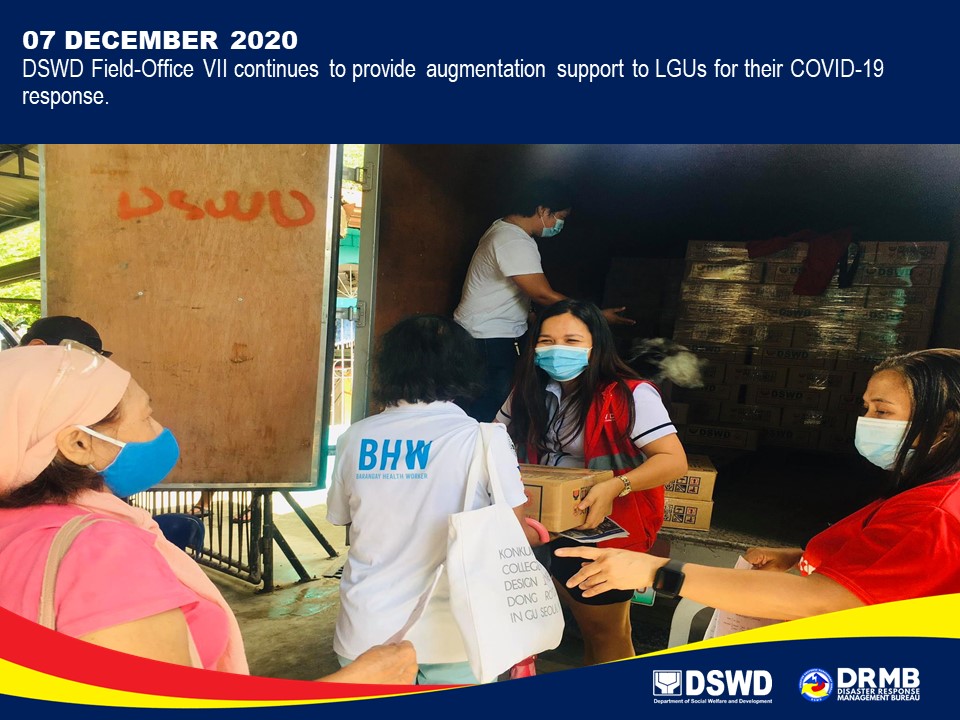 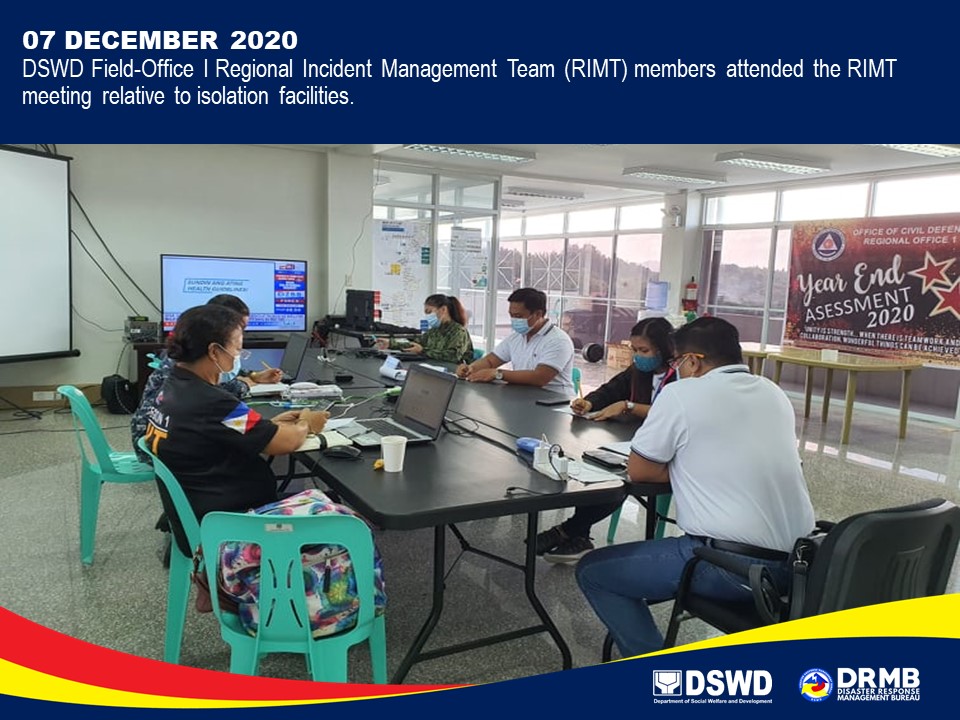 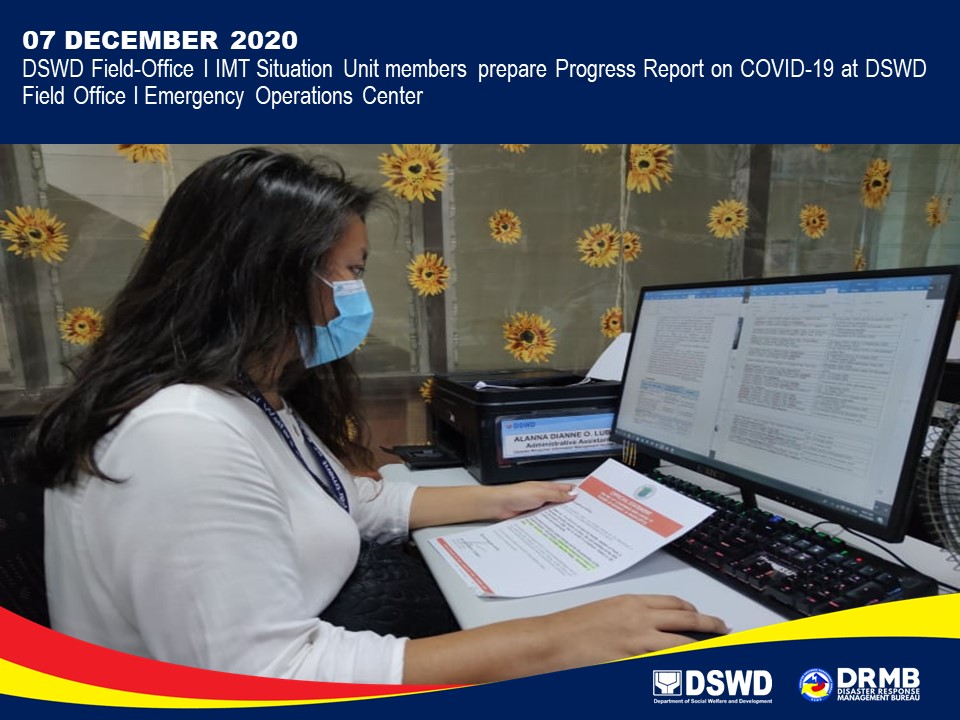 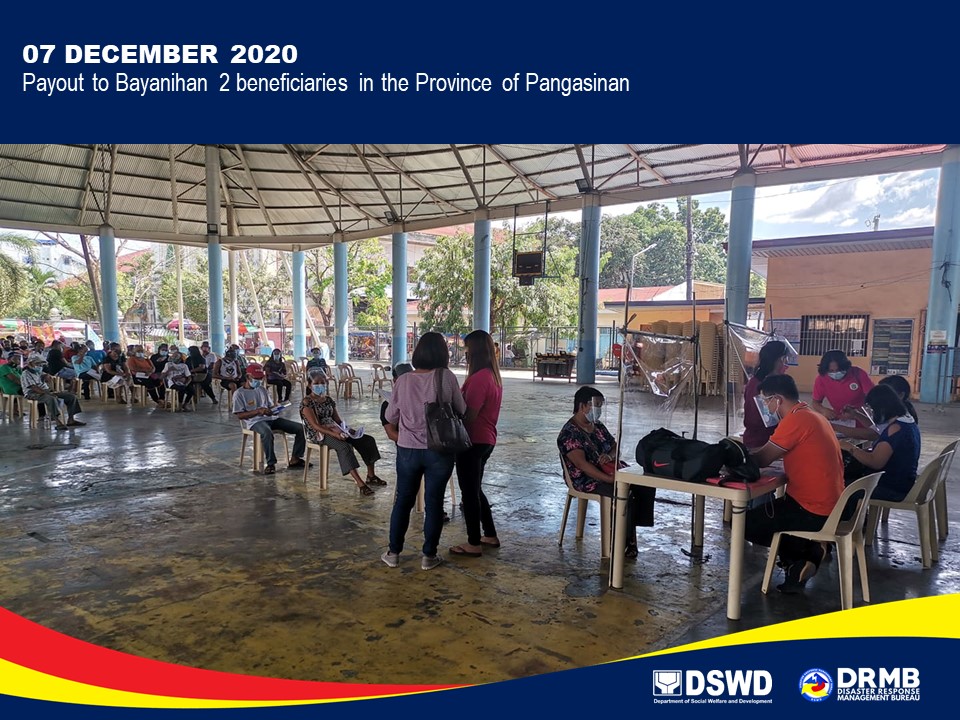 REGION / PROVINCE / MUNICIPALITY REGION / PROVINCE / MUNICIPALITY  COST OF ASSISTANCE  COST OF ASSISTANCE  COST OF ASSISTANCE  COST OF ASSISTANCE REGION / PROVINCE / MUNICIPALITY REGION / PROVINCE / MUNICIPALITY  DSWD  NGOs  OTHERS  GRAND TOTAL GRAND TOTALGRAND TOTAL     1,312,661,653.58  480,134,958.53    31,843,409.56      1,824,640,021.67 NCRNCR 209,200,681.45  365,410,000.00   -    574,610,681.45 Metro ManilaMetro Manila   45,391,634.29   -     -     45,391,634.29 Caloocan CityCaloocan City   16,024,029.36    42,100,000.00   -     58,124,029.36 Las PinasLas Pinas     3,007,450.00    14,625,000.00   -     17,632,450.00 Makati CityMakati City     7,851,278.00      6,250,000.00   -     14,101,278.00 Malabon CityMalabon City     7,671,879.10    36,507,500.00   -     44,179,379.10 Mandaluyong CityMandaluyong City     6,625,000.00    28,392,500.00   -     35,017,500.00 Manila CityManila City   21,313,138.00    37,442,500.00   -     58,755,638.00 Marikina cityMarikina city   10,883,960.00   -     -     10,883,960.00 Muntinlupa CityMuntinlupa City     4,739,000.00   -     -       4,739,000.00 NavotasNavotas     4,659,300.00    11,915,000.00   -     16,574,300.00 Paranaque CityParanaque City   12,673,980.00   -     -     12,673,980.00 Pasay CityPasay City     5,037,484.00    20,722,500.00   -     25,759,984.00 Pasig CityPasig City     6,782,540.00   -     -       6,782,540.00 Pateros Pateros      4,910,763.60      6,500,000.00   -     11,410,763.60 Taguig CityTaguig City   16,195,385.80    25,485,000.00   -     41,680,385.80 Quezon CityQuezon City   23,736,799.30    58,850,000.00   -     82,586,799.30 San Juan CitySan Juan City     3,702,260.00      7,500,000.00   -     11,202,260.00 Valenzuela CityValenzuela City     7,994,800.00    69,120,000.00   -     77,114,800.00 REGION IREGION I   41,226,204.77      3,724,418.03    20,931,692.56    65,882,315.36 Ilocos NorteIlocos Norte     8,418,905.38      3,496,678.00   -      11,915,583.38 Adams263,092.45  -    -   263,092.45 Bacarra143,313.20  -    -   143,313.20 Badoc206,295.58  -    -   206,295.58 Bangui446,299.20  -    -   446,299.20 Banna (Espiritu)143,313.20  -    -   143,313.20 CITY OF BATAC377,140.00  -    -   377,140.00 Burgos143,313.20     1,625,238.00  -       1,768,551.20 Carasi263,092.45     4,000.00  -   267,092.45 Currimao143,313.20  -    -   143,313.20 Dingras211,247.70  -    -   211,247.70 Dumalneg261,304.70  -    -   261,304.70 LAOAG CITY    1,996,280.50  -    -       1,996,280.50 Marcos706,945.70     1,822,440.00  -       2,529,385.70 Nueva Era286,333.20   45,000.00  -   331,333.20 Pagudpud701,187.20  -    -   701,187.20 Paoay377,140.00  -    -   377,140.00 Pasuquin143,313.20  -    -   143,313.20 Piddig143,313.20  -    -   143,313.20 Pinili143,313.20  -    -   143,313.20 San Nicolas143,313.20  -    -   143,313.20 Sarrat520,453.20  -    -   520,453.20 Solsona250,578.20  -    -   250,578.20 Vintar405,009.70  -    -   405,009.70 Ilocos SurIlocos Sur     7,399,505.83   -     -        7,399,505.83 Alilem441,574.25  -    -   441,574.25 Banayoyo253,860.50  -    -   253,860.50 Bantay377.14  -    -   377.14 Burgos 250,285.00  -    -   250,285.00 Cabugao133,620.82  -    -   133,620.82 CITY OF CANDON    1,131.42  -    -       1,131.42 Caoayan    1,131.42  -    -       1,131.42 Cervantes269,950.25  -    -   269,950.25 Galimuyod219,893.25  -    -   219,893.25 Gregorio del Pilar (Concepcion)202,015.75  -    -   202,015.75 Lidlidda320,007.25  -    -   320,007.25 Magsingal  69,065.92  -    -     69,065.92 Nagbukel233,161.78  -    -   233,161.78 Narvacan    1,268,724.48  -    -       1,268,724.48 Quirino (Angkaki)257,436.00  -    -   257,436.00 Salcedo (Baugen)257,436.00  -    -   257,436.00 San Emilio262,799.25  -    -   262,799.25 San Esteban    2,542.03  -    -       2,542.03 San Juan (Lapog)  55,895.34  -    -     55,895.34 San Vicente  22,628.40  -    -     22,628.40 Santa609,281.75  -    -   609,281.75 Santa Catalina377.14  -    -   377.14 Santa Cruz150,381.56  -    -   150,381.56 Santa Maria377.14  -    -   377.14 Santiago377.14  -    -   377.14 Santo Domingo173,788.89  -    -   173,788.89 Sigay174,166.03  -    -   174,166.03 Sinait754.28  -    -   754.28 Sugpon459,451.75  -    -   459,451.75 Tagudin377,140.00  -    -   377,140.00 CITY OF VIGAN929,873.90  -    -   929,873.90 La UnionLa Union     8,630,911.50  211,540.00  905,771.64      9,748,223.14 Agoo383,830.57  -    -   383,830.57 Aringay  90,654.03  -    -     90,654.03 Bacnotan129,877.16  -    -   129,877.16 Bagulin125,142.50  -    -   125,142.50 Balaoan377,140.00  -    -   377,140.00 Bangar408,117.14  -    -   408,117.14 Bauang720,737.75  -    -   720,737.75 Burgos107,265.00  -     78,135.00 185,400.00 Caba    1,156,798.14  -    -       1,156,798.14 Luna562,270.00  -    -   562,270.00 Naguilian572,856.98  -    -   572,856.98 Pugo469,067.50  -    -   469,067.50 Rosario518,398.20 104,200.00  -   622,598.20 CITY OF SAN FERNANDO    1,239,142.47  -    -       1,239,142.47 San Gabriel277,855.53  -    -   277,855.53 San Juan468,486.50  -    -   468,486.50 Santo Tomas377,894.28  -   827,636.64     1,205,530.92 Santol187,713.75  -    -   187,713.75 Sudipen348,611.25  -    -   348,611.25 Tubao109,052.75 107,340.00  -   216,392.75 PangasinanPangasinan   16,776,882.06    16,200.03    20,025,920.92    36,819,003.01 PLGU Pangasinan103,050.00  -    -   103,050.00 Aguilar262,807.94  -    -   262,807.94 CITY OF ALAMINOS377,517.14  -    -   377,517.14 Anda377.14  -    -   377.14 Asingan377,140.00  -       1,231,488.72     1,608,628.72 Balungao744,392.00  -    -   744,392.00 Basista383,928.52  -    -   383,928.52 Bayambang377,140.00  -    -   377,140.00 Binalonan380,157.12  -    -   380,157.12 Binmaley -    -       2,412,800.00     2,412,800.00 Bugallon438,300.64  -   216,500.00 654,800.64  Burgos -    -       1,194,840.00     1,194,840.00 Calasiao    2,248,000.00  -       9,168,520.00   11,416,520.00 Dagupan City386,945.64  -    -   386,945.64 Dasol  27,193.39  -    -     27,193.39 Infanta457,588.75  -    -   457,588.75 Labrador410,696.12  -    -   410,696.12 Laoac405,744.00  -    -   405,744.00 LINGAYEN382,612.20  -    -   382,612.20 Mabini  80,448.75  -    -     80,448.75 Malasiqui377,517.14  -    -   377,517.14 Manaoag188,570.00  -    -   188,570.00 Mangaldan188,570.00  -    -   188,570.00 Mangatarem245,778.00  -    -   245,778.00 Mapandan188,570.00  -    -   188,570.00 Natividad  20,042.39  -    -     20,042.39 Pozzorubio500,494.75  -    -   500,494.75 Rosales    2,125,171.32  -    -       2,125,171.32 San Carlos City480,677.34  -    -   480,677.34 San Fabian377,140.00  -    -   377,140.00 San Manuel422,504.10  -       1,861,675.20     2,284,179.30 San Nicolas 384,366.25  -    -   384,366.25 San Quintin377.14  -    -   377.14 Santa Barbara510,000.00  -    -   510,000.00 Santa Maria 153,000.00  -   745,000.00 898,000.00 Santo Tomas 377,140.00  -    -   377,140.00 Sison826,796.75  -    -   826,796.75 Sual  53,632.50  -    -     53,632.50 Tayug420,884.64   16,200.03  -   437,084.67 Umingan  96,538.50  -       2,495,097.00     2,591,635.50 Urbiztondo421,833.75  -    -   421,833.75 CITY OF URDANETA384,668.14  -   700,000.00     1,084,668.14 Villasis188,570.00  -    -   188,570.00 REGION IIREGION II   46,418,574.33   -     -      46,418,574.33 BatanesBatanes 182,322.08   -     -    182,322.08 PLGU Batanes169,949.52  -    -   169,949.52 Basco    8,359.04  -    -       8,359.04 Itbayat    2,151.00  -    -       2,151.00 Uyugan    1,862.52  -    -       1,862.52 CagayanCagayan   17,258,382.70   -     -      17,258,382.70 PLGU Cagayan    2,657,205.58  -    -       2,657,205.58 Abulug    3,584.40  -    -       3,584.40 Alcala260,279.32  -    -   260,279.32 Allacapan  27,726.36  -    -     27,726.36 Amulung    1,433.76  -    -       1,433.76 Aparri616,180.24  -    -   616,180.24 Baggao320,844.02  -    -   320,844.02 Ballesteros621.00  -    -   621.00 Buguey    1,433.76  -    -       1,433.76 Calayan    1,409,095.00  -    -       1,409,095.00 Camalaniugan501,054.00  -    -   501,054.00 Enrile    2,512,528.32  -    -       2,512,528.32 Gattaran    3,584.40  -    -       3,584.40 Gonzaga580,648.86  -    -   580,648.86 Iguig406,200.00  -    -   406,200.00 Lal-lo  39,428.40  -    -     39,428.40 Lasam122,795.70  -    -   122,795.70 Pamplona    7,885.68  -    -       7,885.68 Peñablanca716.88  -    -   716.88 Piat716.88  -    -   716.88 Rizal224,146.22  -    -   224,146.22 Sanchez-Mira717.00  -    -   717.00 Santa Ana186,470.88  -    -   186,470.88 Santa Praxedes179,220.00  -    -   179,220.00 Santa Teresita    1,433.76  -    -       1,433.76 Santo Niño (Faire)725,558.53  -    -   725,558.53 Solana    9,065.64  -    -       9,065.64 Tuao716.88  -    -   716.88 Tuguegarao City    6,457,091.23  -    -       6,457,091.23 IsabelaIsabela   15,239,678.45   -     -      15,239,678.45 PLGU Isabela    1,980,065.48  -    -       1,980,065.48 Alicia    2,690,928.45  -    -       2,690,928.45 Angadanan134,760.66  -    -   134,760.66 Aurora367,457.66  -    -   367,457.66 Benito Soliven    1,417,122.54  -    -       1,417,122.54 Burgos211,172.06  -    -   211,172.06 Cabagan149,412.66  -    -   149,412.66 Cabatuan253,077.36  -    -   253,077.36 City of Cauayan330,902.96  -    -   330,902.96 Cordon242,292.66  -    -   242,292.66 Delfin Albano (Magsaysay)151,821.06  -    -   151,821.06 Dinapigue697,448.42  -    -   697,448.42 Divilacan188,526.66  -    -   188,526.66 Echague708,775.86  -    -   708,775.86 Gamu581,260.66  -    -   581,260.66 Ilagan359,562.54  -    -   359,562.54 Jones141,305.66  -    -   141,305.66 Luna138,351.66  -    -   138,351.66 Maconacon505,337.88  -    -   505,337.88 Mallig240,877.56  -    -   240,877.56 Naguilian281,401.58  -    -   281,401.58 Palanan212,339.30  -    -   212,339.30 Quezon134,760.66  -    -   134,760.66 Quirino154,763.16  -    -   154,763.16 Ramon323,329.86  -    -   323,329.86 Reina Mercedes134,760.66  -    -   134,760.66 Roxas186,748.38  -    -   186,748.38 San Agustin212,804.54  -    -   212,804.54 San Guillermo193,022.76  -    -   193,022.76 San Isidro273,968.70  -    -   273,968.70 San Manuel134,760.66  -    -   134,760.66 San Mariano451,873.66  -    -   451,873.66 San Mateo329,875.66  -    -   329,875.66 San Pablo139,068.54  -    -   139,068.54 Santa Maria138,351.66  -    -   138,351.66 City of Santiago157,147.52  -    -   157,147.52 Santo Tomas134,760.66  -    -   134,760.66 Tumauini155,480.04  -    -   155,480.04 Nueva VizcayaNueva Vizcaya   10,092,714.26   -     -      10,092,714.26 PLGU Nueva Vizcaya    9,054,846.90  -    -       9,054,846.90 Bagabag433,036.10  -    -   433,036.10 Bayombong143,107.48  -    -   143,107.48 Solano461,723.78  -    -   461,723.78 QuirinoQuirino     3,645,476.84   -     -        3,645,476.84 PLGU Quirino    3,219,253.56  -    -       3,219,253.56 Cabarroguis165,823.00  -    -   165,823.00 Diffun  44,817.00  -    -     44,817.00 Maddela172,097.28  -    -   172,097.28 Nagtipunan  43,486.00  -    -     43,486.00 REGION IIIREGION III   53,198,117.11   -     -      53,198,117.11 AuroraAurora     1,503,670.00   -     -        1,503,670.00 Baler150,750.00  -    -   150,750.00 Casiguran185,265.00  -    -   185,265.00 Dilasag140,962.50  -    -   140,962.50 Dinalungan  80,550.00  -    -     80,550.00 Dingalan193,000.00  -    -   193,000.00 Dipaculao390,667.50  -    -   390,667.50 Maria Aurora181,237.50  -    -   181,237.50 San Luis181,237.50  -    -   181,237.50 BataanBataan     4,152,798.69   -     -        4,152,798.69 Abucay  74,504.00  -    -     74,504.00 Bagac124,566.00  -    -   124,566.00 City of Balanga216,919.20  -    -   216,919.20 Dinalupihan250,768.00  -    -   250,768.00 Hermosa215,471.25  -    -   215,471.25 Limay118,579.98  -    -   118,579.98 Mariveles    1,234,000.00  -    -       1,234,000.00 Morong164,500.00  -    -   164,500.00 Orani214,590.00  -    -   214,590.00 Orion    1,241,025.76  -    -       1,241,025.76 Pilar189,556.50  -    -   189,556.50 Samal108,318.00  -    -   108,318.00 BulacanBulacan   20,586,704.17   -     -      20,586,704.17 PLGU Bulacan    1,234,000.00  -    -       1,234,000.00 Angat360.78  -    -   360.78 Balagtas (Bigaa)390,249.68  -    -   390,249.68 Baliuag956,535.58  -    -   956,535.58 Bocaue241,185.84  -    -   241,185.84  Bulacan141,868.08  -    -   141,868.08 Bustos115,144.53  -    -   115,144.53 Calumpit158,666.92  -    -   158,666.92 Doña Remedios Trinidad216,200.00  -    -   216,200.00 Guiguinto220,856.08  -    -   220,856.08 Hagonoy345,072.81  -    -   345,072.81 City of Malolos253,298.85  -    -   253,298.85 Marilao424,636.82  -    -   424,636.82 City of Meycauayan331,013.18  -    -   331,013.18 Norzagaray409,442.04  -    -   409,442.04 Obando150,642.42  -    -   150,642.42 Pandi    7,254,859.78  -    -       7,254,859.78 Paombong  95,518.74  -    -     95,518.74 Plaridel273,025.46  -    -   273,025.46 Pulilan443,445.58  -    -   443,445.58 San Ildefonso343,821.56  -    -   343,821.56 City of San Jose del Monte    2,824,469.92  -    -       2,824,469.92 San Miguel    3,154,321.68  -    -       3,154,321.68 San Rafael244,437.06  -    -   244,437.06 Santa Maria363,630.78  -    -   363,630.78 Nueva EcijaNueva Ecija   10,204,622.79   -     -      10,204,622.79 PLGU Nueva EcitjaPLGU Nueva Ecitja    2,144,723.87  -    -       2,144,723.87 Aliaga249,860.00  -    -   249,860.00 Bongabon241,650.00  -    -   241,650.00 Cabanatuan City915,838.92  -    -   915,838.92 Cabiao343,207.50  -    -   343,207.50 Carranglan352,406.25  -    -   352,406.25 Cuyapo312,131.25  -    -   312,131.25 General Mamerto Natividad213,457.50  -    -   213,457.50 General Tinio (Papaya)289,500.00  -    -   289,500.00 Guimba523,575.00  -    -   523,575.00 Jaen302,062.50  -    -   302,062.50 Laur360,780.00  -    -   360,780.00 Licab153,760.00  -    -   153,760.00 Nampicuan  80,550.00  -    -     80,550.00 Palayan City120,825.00  -    -   120,825.00 Pantabangan140,962.50  -    -   140,962.50 Peñaranda120,825.00  -    -   120,825.00 Rizal609,862.50  -    -   609,862.50 San Isidro161,100.00  -    -   161,100.00 San Jose City422,887.50  -    -   422,887.50 San Leonardo161,100.00  -    -   161,100.00 Santa Rosa370,530.00  -    -   370,530.00 Santo Domingo328,241.25  -    -   328,241.25 Science City of Muñoz380,598.75  -    -   380,598.75 Talavera570,225.00  -    -   570,225.00 Talugtug140,962.50  -    -   140,962.50 Zaragoza193,000.00  -    -   193,000.00 PampangaPampanga     7,078,343.98   -     -        7,078,343.98 PLGU PampangaPLGU Pampanga    1,097,340.00  -    -       1,097,340.00 Angeles City554,521.12  -    -   554,521.12 Apalit  12,988.08  -    -     12,988.08 Arayat    1,082.34  -    -       1,082.34 Bacolor144,439.60  -    -   144,439.60 Candaba814,549.68  -    -   814,549.68 Floridablanca    1,259,185.44  -    -       1,259,185.44 Guagua    2,525.46  -    -       2,525.46 Lubao    1,443.12  -    -       1,443.12 Mabalacat536,052.30  -    -   536,052.30 Macabebe    2,525.46  -    -       2,525.46 Magalang    4,690.14  -    -       4,690.14 Masantol447,108.00  -    -   447,108.00 Mexico    6,133.26  -    -       6,133.26 Minalin205,726.14  -    -   205,726.14 Porac255,519.88  -    -   255,519.88 City of San Fernando873,087.60  -    -   873,087.60 San Luis228,550.98  -    -   228,550.98 San Simon234,283.02  -    -   234,283.02 Santa Ana122,628.90  -    -   122,628.90 Santa Rita360.78  -    -   360.78 Santo Tomas272,881.12  -    -   272,881.12 Sasmuan (Sexmoan)721.56  -    -   721.56 TarlacTarlac     7,477,816.23   -     -        7,477,816.23 Anao133,599.40  -    -   133,599.40 Bamban172,498.75  -    -   172,498.75 Camiling392,890.00  -    -   392,890.00 Capas    1,844,019.75  -    -       1,844,019.75 Concepcion    1,214,655.00  -    -       1,214,655.00 Gerona439,010.00  -    -   439,010.00 La Paz407,362.30  -    -   407,362.30 Mayantoc227,467.80  -    -   227,467.80 Moncada253,732.50  -    -   253,732.50 Paniqui227,291.40  -    -   227,291.40 Pura282,765.88  -    -   282,765.88 Ramos165,548.00  -    -   165,548.00 San Clemente  80,550.00  -    -     80,550.00 San Manuel228,437.25  -    -   228,437.25 Santa Ignacia253,953.00  -    -   253,953.00 City of Tarlac798,501.00  -    -   798,501.00 Victoria355,534.20  -    -   355,534.20 ZambalesZambales     2,194,161.25   -     -        2,194,161.25 Botolan346,365.00  -    -   346,365.00 Candelaria108,234.00  -    -   108,234.00 Castillejos126,273.00  -    -   126,273.00 Masinloc151,527.60  -    -   151,527.60 Olongapo City790,692.00  -    -   790,692.00 San Felipe  90,195.00  -    -     90,195.00 San Marcelino291,124.00  -    -   291,124.00 Santa Cruz289,750.65  -    -   289,750.65 CALABARZONCALABARZON 262,898,212.34  103,988,423.50   -    366,886,635.84 BatangasBatangas 196,175,778.85    15,152,342.40   -    211,328,121.25 PLGU BatangasPLGU Batangas  53,551,708.35     7,403,580.00  -     60,955,288.35 Agoncillo  11,268,750.00  -    -     11,268,750.00 Alitagtag    5,856,840.50  -    -       5,856,840.50 Balayan    1,012,675.00  -    -       1,012,675.00 Balete  12,322,830.00     1,533,000.00  -     13,855,830.00 Batangas City    1,765,207.00     1,709,020.00  -       3,474,227.00 Bauan905,095.00  -    -   905,095.00 Calaca893,875.00 485,492.00  -       1,379,367.00 Calatagan    1,787,750.00  -    -       1,787,750.00 Cuenca    5,913,175.00  -    -       5,913,175.00 Ibaan    2,933,642.50 289,350.00  -       3,222,992.50 Laurel  12,814,750.00  -    -     12,814,750.00 Lemery  10,398,437.00 350,000.00  -     10,748,437.00 Lian893,875.00  -    -   893,875.00 Lipa City    6,656,688.00 262,500.00  -       6,919,188.00 Lobo893,875.00  -    -   893,875.00 Mabini    1,787,750.00 252,700.00  -       2,040,450.00 Malvar    5,864,849.00 328,400.00  -       6,193,249.00 Mataas Na Kahoy    5,603,375.00  -    -       5,603,375.00 Nasugbu893,875.00 670,514.00  -       1,564,389.00 Padre Garcia893,875.00  -    -   893,875.00 Rosario893,875.00  -    -   893,875.00 San Jose893,875.00 873,551.40  -       1,767,426.40 San Juan    1,555,342.50  -    -       1,555,342.50 San Luis    1,289,875.00  -    -       1,289,875.00 San Nicolas  11,268,750.00  -    -     11,268,750.00 San Pascual903,225.00  -    -   903,225.00 Santa Teresita    5,616,953.00  -    -       5,616,953.00 Santo Tomas916,315.00 358,075.00  -       1,274,390.00 Taal    6,510,828.00  -    -       6,510,828.00 Talisay  11,458,082.00  -    -     11,458,082.00 City of Tanauan    6,220,673.00 636,160.00  -       6,856,833.00 Taysan    1,053,463.00  -    -       1,053,463.00 Tingloy    1,787,750.00  -    -       1,787,750.00 Tuy893,875.00  -    -   893,875.00 CaviteCavite   13,286,216.75    38,229,487.20   -      51,515,703.95 PLGU CavitePLGU Cavite116,160.00   32,759,444.20  -     32,875,604.20 Alfonso419,341.00  -    -   419,341.00 Amadeo374,000.00  -    -   374,000.00 Bacoor755,977.00     1,078,500.00  -       1,834,477.00 Carmona572,000.00 330,000.00  -   902,000.00 Cavite City532,400.00   69,950.00  -   602,350.00 Dasmariñas    1,449,462.00 310,830.00  -       1,760,292.00 Gen. Mariano Alvarez836,860.75  -    -   836,860.75 General Emilio Aguinaldo374,000.00  -    -   374,000.00 General Trias430,100.00 878,175.00  -       1,308,275.00 Imus613,490.00 987,750.00  -       1,601,240.00 Indang374,000.00 105,860.00  -   479,860.00 Kawit387,860.00  -    -   387,860.00 Magallanes374,000.00  -    -   374,000.00 Maragondon374,000.00   60,510.00  -   434,510.00 Mendez (MENDEZ-NUÑEZ)374,000.00  -    -   374,000.00 Naic719,840.00  -    -   719,840.00 Noveleta433,400.00  -    -   433,400.00 Rosario479,336.00 544,238.00  -       1,023,574.00 Silang500,076.00 417,655.00  -   917,731.00 Tagaytay City    1,319,318.00  -    -       1,319,318.00 Tanza591,008.00  -    -   591,008.00 Ternate374,000.00 286,605.00  -   660,605.00 Trece Martires City511,588.00 399,970.00  -   911,558.00 LagunaLaguna   15,313,437.74    29,763,533.31   -      45,076,971.05 PLGU LagunaPLGU Laguna222,000.00   20,914,200.50  -     21,136,200.50 Alaminos235,000.00  -    -   235,000.00 Bay467,600.00  -    -   467,600.00 Biñan    1,500,210.00 722,500.00  -       2,222,710.00 Cabuyao418,760.00 492,900.00  -   911,660.00 City of Calamba624,130.00 540,970.00  -       1,165,100.00 Calauan818,184.00  -    -   818,184.00 Cavinti235,000.00  -    -   235,000.00 Famy235,000.00   63,224.78  -   298,224.78 Kalayaan235,000.00  -    -   235,000.00 Liliw235,000.00 110,597.00  -   345,597.00 Los Baños473,048.00 235,888.00  -   708,936.00 Luisiana235,000.00  -    -   235,000.00 Lumban235,000.00  -    -   235,000.00 Mabitac235,000.00 202,500.00  -   437,500.00 Magdalena353,800.00  -    -   353,800.00 Majayjay247,690.00  -    -   247,690.00 Nagcarlan235,000.00  -    -   235,000.00 Paete416,210.00  -    -   416,210.00 Pagsanjan447,800.00 151,652.00  -   599,452.00 Pakil353,800.00 206,855.77  -   560,655.77 Pangil635,182.00  -    -   635,182.00 Pila    1,503,020.00 525,000.00  -       2,028,020.00 Rizal416,210.00  -    -   416,210.00 San Pablo City441,200.00     1,829,788.83  -       2,270,988.83 San Pedro    1,188,320.00     1,677,815.88  -       2,866,135.88 Santa Cruz553,796.00 327,550.00  -   881,346.00 Santa Maria353,800.00 437,500.00  -   791,300.00 City of Santa Rosa609,231.74     1,324,590.55  -       1,933,822.29 Siniloan707,190.00  -    -   707,190.00 Victoria447,256.00  -    -   447,256.00 QuezonQuezon   18,272,939.00      1,307,303.00   -      19,580,242.00 PLGU QuezonPLGU Quezon564,000.00  -    -   564,000.00 Agdangan282,000.00  -    -   282,000.00 Alabat    1,175,000.00  -    -       1,175,000.00 Atimonan235,000.00  -    -   235,000.00 Buenavista376,000.00  -    -   376,000.00 Burdeos844,000.00  -    -   844,000.00 Calauag470,000.00  -    -   470,000.00 Candelaria470,000.00 294,315.00  -   764,315.00 Catanauan470,000.00  -    -   470,000.00 General Luna655,000.00  -    -   655,000.00 General Nakar  17,028.00  -    -     17,028.00 Gumaca470,000.00  -    -   470,000.00 Jomalig844,000.00  -    -   844,000.00 Lopez198,000.00  -    -   198,000.00 Lucban282,000.00  -    -   282,000.00 Lucena City995,615.00 480,500.00  -       1,476,115.00 Macalelon470,000.00  -    -   470,000.00 Mauban470,000.00  -    -   470,000.00 Mulanay470,000.00  -    -   470,000.00 Padre Burgos380,952.00  -    -   380,952.00 Pagbilao470,000.00 532,488.00  -       1,002,488.00 Panukulan703,000.00  -    -   703,000.00 Patnanungan703,000.00  -    -   703,000.00 Perez940,000.00  -    -   940,000.00 Pitogo376,000.00  -    -   376,000.00 Plaridel235,000.00  -    -   235,000.00 Polillo703,000.00  -    -   703,000.00 Quezon940,000.00  -    -   940,000.00 Real235,000.00  -    -   235,000.00 San Antonio235,000.00  -    -   235,000.00 San Francisco (Aurora)611,000.00  -    -   611,000.00 San Narciso601,600.00  -    -   601,600.00 Sariaya247,716.00  -    -   247,716.00 Tagkawayan  70,500.00  -    -     70,500.00 City of Tayabas499,528.00  -    -   499,528.00 Tiaong235,000.00  -    -   235,000.00 Unisan329,000.00  -    -   329,000.00 RizalRizal   19,849,840.00    19,535,757.59   -      39,385,597.59 PLGU RizalPLGU Rizal111,000.00   14,835,654.80  -     14,946,654.80 Angono657,010.00 300,900.00  -   957,910.00 City of Antipolo    2,308,436.00 783,450.00  -       3,091,886.00 Baras    1,334,443.00  -    -       1,334,443.00 Binangonan707,448.00  -    -   707,448.00 Cainta    2,038,570.00 881,871.00  -       2,920,441.00 Cardona622,060.00 350,136.50  -   972,196.50 Jala-Jala310,000.00 110,490.00  -   420,490.00 Morong    1,439,844.00  -    -       1,439,844.00 Pililla488,961.00 253,000.00  -   741,961.00 Rodriguez (Montalban)    4,566,976.00 640,863.00  -       5,207,839.00 San Mateo810,369.00     1,124,392.29  -       1,934,761.29 Tanay    1,449,722.00  -    -       1,449,722.00 Taytay    1,743,301.00 255,000.00  -       1,998,301.00 Teresa    1,261,700.00  -    -       1,261,700.00 MIMAROPAMIMAROPA   32,709,367.98   -     -      32,709,367.98 MarinduqueMarinduque     3,211,953.70   -     -        3,211,953.70 Boac519,300.00  -    -   519,300.00 Buenavista373,050.00  -    -   373,050.00 Gasan  89,387.50  -    -     89,387.50 Mogpog384,300.00  -    -   384,300.00 Santa Cruz900,000.00  -    -   900,000.00 Torrijos945,916.20  -    -   945,916.20 Occidental MindoroOccidental Mindoro     4,949,798.30   -     -        4,949,798.30 Abra de Ilog  85,500.00  -    -     85,500.00 Calintaan355,320.00  -    -   355,320.00 Lubang178,775.00  -    -   178,775.00 Magsaysay376,650.00  -    -   376,650.00 Mamburao    9,000.00  -    -       9,000.00 Paluan241,200.00  -    -   241,200.00 Rizal370,131.30  -    -   370,131.30 Sablayan    1,387,876.50  -    -       1,387,876.50 San Jose    1,353,143.70  -    -       1,353,143.70  Santa Cruz592,201.80  -    -   592,201.80 Oriental MindoroOriental Mindoro     8,946,497.25   -     -        8,946,497.25 Baco450,000.00  -    -   450,000.00 Bansud646,152.75  -    -   646,152.75 Bongabong602,806.50  -    -   602,806.50 Bulalacao (San Pedro)450,000.00  -    -   450,000.00 City of Calapan918,000.00  -    -   918,000.00 Gloria450,000.00  -    -   450,000.00 Mansalay602,806.50  -    -   602,806.50 Naujan    1,298,925.00  -    -       1,298,925.00 Pinamalayan827,806.50  -    -   827,806.50 Pola450,000.00  -    -   450,000.00 Puerto Galera450,000.00  -    -   450,000.00 Roxas450,000.00  -    -   450,000.00 San Teodoro450,000.00  -    -   450,000.00 Socorro450,000.00  -    -   450,000.00 Victoria450,000.00  -    -   450,000.00 PalawanPalawan     5,623,223.73   -     -        5,623,223.73 Bataraza453,600.00  -    -   453,600.00 Busuanga949,500.00  -    -   949,500.00 Coron    1,183,950.00  -    -       1,183,950.00 Culion900,000.00  -    -   900,000.00 Linapacan  47,723.73  -    -     47,723.73 Magsaysay180,000.00  -    -   180,000.00 Puerto Princesa City486,900.00  -    -   486,900.00 Rizal (Marcos)    1,143,000.00  -    -       1,143,000.00 Roxas278,550.00  -    -   278,550.00 RomblonRomblon     9,977,895.00   -     -        9,977,895.00 Alcantara609,430.00  -    -   609,430.00 Banton397,500.00  -    -   397,500.00 Cajidiocan    1,146,825.00  -    -       1,146,825.00 Calatrava267,300.00  -    -   267,300.00 Concepcion299,250.00  -    -   299,250.00 Corcuera361,800.00  -    -   361,800.00 Ferrol797,100.00  -    -   797,100.00 Looc251,100.00  -    -   251,100.00 Magdiwang472,050.00  -    -   472,050.00 Odiongan    1,254,600.00  -    -       1,254,600.00 Romblon    1,041,750.00  -    -       1,041,750.00 San Agustin450,000.00  -    -   450,000.00 San Andres269,550.00  -    -   269,550.00 San Fernando405,000.00  -    -   405,000.00 San Jose619,200.00  -    -   619,200.00 Santa Fe440,675.00  -    -   440,675.00 Santa Maria (Imelda)894,765.00  -    -   894,765.00 REGION VREGION V   49,244,223.45      3,076,950.00   -      52,321,173.45 AlbayAlbay     8,117,665.80      1,445,750.00   -        9,563,415.80 PLGU Albay    1,486,728.00  -    -       1,486,728.00 Bacacay339,865.16  -    -   339,865.16 Camalig308,781.72  -    -   308,781.72 Daraga (Locsin)491,312.56     1,356,400.00  -       1,847,712.56 Guinobatan388,836.24   89,350.00  -   478,186.24 Legazpi City  11,022.58  -    -     11,022.58 Libon490,297.28  -    -   490,297.28 City of Ligao909,450.00  -    -   909,450.00 Malilipot146,033.52  -    -   146,033.52 Malinao268,021.36  -    -   268,021.36 Manito142,221.40  -    -   142,221.40 Oas576,025.44  -    -   576,025.44 Pio Duran827,565.64  -    -   827,565.64 Polangui397,926.68  -    -   397,926.68 Rapu-Rapu262,743.04  -    -   262,743.04 Santo Domingo (Libog)248,630.00  -    -   248,630.00 City of Tabaco555,689.80  -    -   555,689.80 Tiwi266,515.38  -    -   266,515.38 Camarines NorteCamarines Norte     4,973,365.87   -     -        4,973,365.87 PLGU Camarines Norte606,496.42  -    -   606,496.42 Basud178,583.16  -    -   178,583.16 Capalonga471,553.00  -    -   471,553.00 Daet568,933.64  -    -   568,933.64 Jose Panganiban549,430.00  -    -   549,430.00 Labo822,500.00  -    -   822,500.00 Mercedes415,229.29  -    -   415,229.29 Paracale401,106.72  -    -   401,106.72 San Lorenzo Ruiz (Imelda)  92,430.00  -    -     92,430.00 San Vicente  64,490.94  -    -     64,490.94 Santa Elena244,660.02  -    -   244,660.02 Talisay127,902.68  -    -   127,902.68 Vinzons430,050.00  -    -   430,050.00 Camarines SurCamarines Sur   21,858,342.33    50,000.00   -      21,908,342.33 PLGU Cam Sur    1,850,692.18  -    -       1,850,692.18 Baao302,623.68  -    -   302,623.68 Balatan635,068.94  -    -   635,068.94 Bato457,730.00  -    -   457,730.00 Bombon117,617.76  -    -   117,617.76 Buhi651,620.22  -    -   651,620.22 Bula677,459.07  -    -   677,459.07 Cabusao137,220.72  -    -   137,220.72 Calabanga518,472.76  -    -   518,472.76 Camaligan  74,482.96  -    -     74,482.96 Canaman244,596.44  -    -   244,596.44 Caramoan    1,142,126.16  -    -       1,142,126.16 Del Gallego542,312.68  -    -   542,312.68 Garchitorena222,569.16  -    -   222,569.16 Goa791,422.48  -    -   791,422.48 Iriga City545,490.06  -    -   545,490.06 Lagonoy560,430.04  -    -   560,430.04 Libmanan    1,178,458.20   50,000.00  -       1,228,458.20 Lupi284,242.92  -    -   284,242.92 Magarao219,508.88  -    -   219,508.88 Milaor142,807.88  -    -   142,807.88 Minalabac310,558.80  -    -   310,558.80 Nabua429,371.53  -    -   429,371.53 Naga City    1,182,045.18  -    -       1,182,045.18 Ocampo791,480.00  -    -   791,480.00 Pamplona291,506.28  -    -   291,506.28 Pasacao579,547.69  -    -   579,547.69 Pili560,780.54  -    -   560,780.54 Presentacion (Parubcan)177,703.44  -    -   177,703.44 Ragay413,816.76  -    -   413,816.76 Sagñay381,126.78  -    -   381,126.78  San fernando197,057.28  -    -   197,057.28 San Jose414,218.94  -    -   414,218.94 Sipocot933,077.76  -    -   933,077.76 Siruma441,152.72  -    -   441,152.72 Tigaon    1,070,584.32  -    -       1,070,584.32 Tinambac    2,387,361.12  -    -       2,387,361.12 CatanduanesCatanduanes     3,332,426.38   -     -        3,332,426.38 PLGU Catanduanes    2,477,956.38  -    -       2,477,956.38 San Andres (Calolbon)206,490.00  -    -   206,490.00 Virac647,980.00  -    -   647,980.00 MasbateMasbate     1,270,241.32   -     -        1,270,241.32 Baleno116,151.00  -    -   116,151.00 Cawayan174,226.50  -    -   174,226.50 Dimasalang136,500.00  -    -   136,500.00 Esperanza153,192.50  -    -   153,192.50 City of Masbate154,420.00  -    -   154,420.00 Mobo102,634.00  -    -   102,634.00 Monreal  96,792.50  -    -     96,792.50 San Fernando195,535.00  -    -   195,535.00 Uson140,789.82  -    -   140,789.82 SorsogonSorsogon     9,692,181.75      1,581,200.00   -      11,273,381.75 PLGU SorsogonPLGU Sorsogon    4,164,288.77  -    -       4,164,288.77 Barcelona472,882.44  -    -   472,882.44 Bulan531,057.64  -    -   531,057.64 Bulusan125,213.48  -    -   125,213.48 Casiguran206,672.72  -    -   206,672.72 Castilla478,594.62 350,000.00  -   828,594.62 Donsol534,362.24 513,750.00  -       1,048,112.24 Gubat528,626.00 252,000.00  -   780,626.00 Irosin282,096.88  -    -   282,096.88 Juban200,282.92 169,250.00  -   369,532.92 Matnog164,490.00 296,200.00  -   460,690.00 Pilar    1,133,952.08  -    -       1,133,952.08 Prieto Diaz137,236.32  -    -   137,236.32 City of Sorsogon732,425.64  -    -   732,425.64 REGION VIREGION VI 108,111,648.63  603,150.00   -    108,714,798.63 AklanAklan   14,941,697.82  277,750.00   -      15,219,447.82 Altavas365,000.00  -    -   365,000.00 Balete530,000.00  -    -   530,000.00 Banga541,080.00  -    -   541,080.00 Kalibo202,697.20 277,750.00  -   480,447.20 Libacao721,656.70  -    -   721,656.70 Madalag    1,067,414.10  -    -       1,067,414.10 New Washington365,000.00  -    -   365,000.00 Buruanga    1,280,500.00  -    -       1,280,500.00 Ibajay    1,777,000.00  -    -       1,777,000.00 Lezo492,100.00  -    -   492,100.00 Makato694,800.00  -    -   694,800.00 Malay    3,038,275.40  -    -       3,038,275.40 Malinao613,400.00  -    -   613,400.00 Nabas759,340.00  -    -   759,340.00 Numancia605,897.42  -    -   605,897.42 Tangalan    1,887,537.00  -    -       1,887,537.00 AntiqueAntique   11,492,253.71  275,400.00   -      11,767,653.71 Anini-y748,984.96  -    -   748,984.96 Hamtic    1,688,099.20  -    -       1,688,099.20 San Jose463,820.45  -    -   463,820.45 San Remigio642,395.00  -    -   642,395.00 Sibalom360,000.00  -    -   360,000.00 Tobias Fornier (Dao)916,525.00  -    -   916,525.00 Valderrama320,040.00  -    -   320,040.00 Barbaza726,429.00  -    -   726,429.00 Bugasong535,000.00 275,400.00  -   810,400.00 Caluya720,000.00  -    -   720,000.00 Culasi464,250.00  -    -   464,250.00 Laua-an623,808.10  -    -   623,808.10 Libertad904,350.00  -    -   904,350.00 Pandan933,487.00  -    -   933,487.00 Patnongon475,800.00  -    -   475,800.00 Sebaste291,190.00  -    -   291,190.00 Tibiao678,075.00  -    -   678,075.00 CapizCapiz   15,315,323.50   -     -      15,315,323.50 Province of Capiz220,320.00  -    -   220,320.00 Cuartero411,820.00  -    -   411,820.00 Dao530,000.00  -    -   530,000.00 Dumalag432,000.00  -    -   432,000.00 Dumarao460,447.75  -    -   460,447.75 Ivisan745,944.00  -    -   745,944.00 Jamindan    2,268,223.75  -    -       2,268,223.75 Ma-ayon625,000.00  -    -   625,000.00 Mambusao288,000.00  -    -   288,000.00 Panay    1,170,000.00  -    -       1,170,000.00 Panitan729,400.00  -    -   729,400.00 Pilar    1,013,298.75  -    -       1,013,298.75 Pontevedra    1,081,160.00  -    -       1,081,160.00 President Roxas960,000.00  -    -   960,000.00 Roxas City985,000.00  -    -   985,000.00 Sapi-an362,500.00  -    -   362,500.00 Sigma900,000.00  -    -   900,000.00 Tapaz    2,132,209.25  -    -       2,132,209.25 GuimarasGuimaras     2,982,143.55   -     -        2,982,143.55 Buenavista585,201.95  -    -   585,201.95 San Lorenzo107,640.00  -    -   107,640.00 Jordan    1,079,079.10  -    -       1,079,079.10 Nueva Valencia267,052.50  -    -   267,052.50 Sibunag943,170.00  -    -   943,170.00 IloiloIloilo   46,039,321.23    50,000.00   -      46,089,321.23 Alimodian    1,713,220.00  -    -       1,713,220.00 Anilao150,223.05  -    -   150,223.05 Badiangan401,500.00  -    -   401,500.00 Balasan890,000.00  -    -   890,000.00 Banate    1,080,000.00  -    -       1,080,000.00 Barotac Viejo    3,510,000.00  -    -       3,510,000.00 Cabatuan  31,713.92  -    -     31,713.92 Calinog    1,981,633.55  -    -       1,981,633.55 Carles625,000.00  -    -   625,000.00 Concepcion    1,258,240.00   50,000.00  -       1,308,240.00 Dingle530,000.00  -    -   530,000.00 Dumangas890,000.00  -    -   890,000.00 Estancia145,800.00  -    -   145,800.00 Guimbal540,000.00  -    -   540,000.00 Igbaras    1,134,860.00  -    -       1,134,860.00 Iloilo City  15,629,020.00  -    -     15,629,020.00 Janiuay644,437.20  -    -   644,437.20 Lambunao    1,475,250.00  -    -       1,475,250.00 Leganes720,000.00  -    -   720,000.00 Lemery252,000.00  -    -   252,000.00 Leon    1,001,000.00  -    -       1,001,000.00 Maasin583,920.00  -    -   583,920.00 Miagao    1,961,239.44  -    -       1,961,239.44 New Lucena747,804.07  -    -   747,804.07 Oton360,000.00  -    -   360,000.00 Pototan193,200.00  -    -   193,200.00 San Dionisio    2,755,000.00  -    -       2,755,000.00 San Enrique207,075.00  -    -   207,075.00 San Joaquin360,000.00  -    -   360,000.00 San Rafael    1,411,745.00  -    -       1,411,745.00 Santa Barbara    1,070,000.00  -    -       1,070,000.00 Sara    1,005,940.00  -    -       1,005,940.00 Tigbauan  48,300.00  -    -     48,300.00 Tubungan731,200.00  -    -   731,200.00 Negros OccidentalNegros Occidental   17,340,908.82   -     -      17,340,908.82 Province of Negros Occidental    1,800,000.00     1,800,000.00 Bacolod City    3,596,959.72  -    -       3,596,959.72 Bago City  97,560.00  -    -     97,560.00 Binalbagan533,960.00  -    -   533,960.00 Cadiz City447,097.00  -    -   447,097.00 Calatrava371,120.00  -    -   371,120.00 Candoni152,036.10  -    -   152,036.10 Cauayan591,817.50  -    -   591,817.50 Enrique B. Magalona (Saravia)294,520.00  -    -   294,520.00 City of Escalante365,000.00  -    -   365,000.00 City of Himamaylan989,670.00  -    -   989,670.00 Hinigaran    6,480.00  -    -       6,480.00 Hinoba-an (Asia)    1,002,495.00  -    -       1,002,495.00 Ilog432,000.00  -    -   432,000.00 Isabela918,170.00  -    -   918,170.00 City of Kabankalan180,000.00  -    -   180,000.00 La Carlota City370,760.00  -    -   370,760.00 La Castellana363,000.00  -    -   363,000.00 Manapla744,450.00  -    -   744,450.00 Murcia365,040.00  -    -   365,040.00 Pulupandan181,440.00  -    -   181,440.00 Sagay City616,656.00  -    -   616,656.00 Salvador Benedicto    1,168,549.50  -    -       1,168,549.50 San Carlos City480,519.60  -    -   480,519.60 San Enrique365,000.00  -    -   365,000.00 Silay City  12,600.00  -    -     12,600.00 City of Sipalay375,480.00  -    -   375,480.00 City of Talisay185,740.00  -    -   185,740.00 Toboso    5,400.00  -    -       5,400.00 Valladolid315,148.40  -    -   315,148.40 City of Victorias  12,240.00  -    -     12,240.00 REGION VIIREGION VII 168,111,406.09   -     -    168,111,406.09 BoholBohol   33,776,991.47   -     -      33,776,991.47 PLGU BoholPLGU Bohol668,939.12  -    -   668,939.12 Alburquerque341,925.86  -    -   341,925.86 Alicia655,780.00  -    -   655,780.00 Anda166,000.00  -    -   166,000.00 Antequera    1,905,269.24  -    -       1,905,269.24 Baclayon543,629.92  -    -   543,629.92 Balilihan540,830.00  -    -   540,830.00 Batuan405,526.05  -    -   405,526.05 Bien Unido976,210.00  -    -   976,210.00 Bilar333,787.00  -    -   333,787.00 Buenavista    2,042,864.32  -    -       2,042,864.32 Calape740,941.86  -    -   740,941.86 Candijay    2,086,743.94  -    -       2,086,743.94 Carmen455,000.00  -    -   455,000.00 Catigbian    1,289,840.00  -    -       1,289,840.00 Corella257,720.00  -    -   257,720.00 Cortes    2,306,736.96  -    -       2,306,736.96 Dauis    2,575,213.86  -    -       2,575,213.86 Dimiao  63,000.00  -    -     63,000.00 Duero117,500.00  -    -   117,500.00 Garcia Hernandez104,500.00  -    -   104,500.00 Guindulman457,228.92  -    -   457,228.92 Jagna712,720.00  -    -   712,720.00 Lila535,140.00  -    -   535,140.00 Loay478,759.50  -    -   478,759.50 Loboc  80,500.00  -    -     80,500.00 Loon    2,128,496.60  -    -       2,128,496.60 Mabini179,500.00  -    -   179,500.00 Maribojoc514,335.00  -    -   514,335.00 Panglao489,964.56  -    -   489,964.56 Pilar167,915.00  -    -   167,915.00 Pres. Carlos P. Garcia (Pitogo)707,391.78  -    -   707,391.78 San Isidro    1,698,988.30  -    -       1,698,988.30 San Miguel483,911.48  -    -   483,911.48 Sevilla    1,050,742.86  -    -       1,050,742.86 Sierra Bullones558,994.00  -    -   558,994.00 Sikatuna249,628.00  -    -   249,628.00 Tagbilaran City    1,551,748.80  -    -       1,551,748.80 Talibon604,600.00  -    -   604,600.00 Trinidad  47,079.64  -    -     47,079.64 Tubigon    1,878,275.00  -    -       1,878,275.00 Ubay171,680.00  -    -   171,680.00 Valencia451,433.90  -    -   451,433.90 CebuCebu 105,028,194.30   -     -    105,028,194.30 Province of Cebu*  11,147,288.52  -    -     11,147,288.52 Alcantara452,100.30  -    -   452,100.30 Alcoy248,553.24  -    -   248,553.24 Alegria393,039.22  -    -   393,039.22 Aloguinsan495,613.80  -    -   495,613.80 Argao    1,134,355.76  -    -       1,134,355.76 Asturias610,478.80  -    -   610,478.80 Badian800,628.62  -    -   800,628.62 Balamban    1,036,176.10  -    -       1,036,176.10 Bantayan    3,805,942.84  -    -       3,805,942.84 Barili510,694.40  -    -   510,694.40 City of Bogo436,601.62  -    -   436,601.62 Boljoon253,563.44  -    -   253,563.44 Borbon    2,693,664.96  -    -       2,693,664.96 City of Carcar    1,876,241.10  -    -       1,876,241.10 Carmen    4,731,490.36  -    -       4,731,490.36 Catmon    2,595,937.72  -    -       2,595,937.72 Cebu City    8,650,223.88  -    -       8,650,223.88 Compostela397,980.94  -    -   397,980.94 Consolacion    2,637,689.86  -    -       2,637,689.86 Cordoba    1,869,210.38  -    -       1,869,210.38 Daanbantayan    3,179,110.90  -    -       3,179,110.90 Dalaguete953,175.22  -    -   953,175.22 Danao City    1,384,579.78  -    -       1,384,579.78 Dumanjug    1,541,392.18  -    -       1,541,392.18 Ginatilan    1,857,417.76  -    -       1,857,417.76 Lapu-Lapu City (Opon)980,250.00  -    -   980,250.00 Liloan    2,720,467.04  -    -       2,720,467.04 Madridejos    3,850,785.14  -    -       3,850,785.14 Malabuyoc359,892.54  -    -   359,892.54 Mandaue City562,793.56  -    -   562,793.56 Medellin    1,991,632.62  -    -       1,991,632.62 Minglanilla    1,566,633.60  -    -       1,566,633.60 Moalboal806,329.68  -    -   806,329.68 City of Naga    1,242,862.09  -    -       1,242,862.09 Oslob542,477.78  -    -   542,477.78 Pilar261,899.04  -    -   261,899.04 Pinamungahan    1,069,167.62  -    -       1,069,167.62 Poro    2,576,583.84  -    -       2,576,583.84 Ronda358,747.56  -    -   358,747.56 Samboan    1,627,528.04  -    -       1,627,528.04 San Fernando    4,021,795.62  -    -       4,021,795.62 San Francisco    3,679,963.32  -    -       3,679,963.32 San Remigio    1,395,050.18  -    -       1,395,050.18 Santa Fe    1,175,612.17  -    -       1,175,612.17 Santander956,302.46  -    -   956,302.46 Sibonga707,252.14  -    -   707,252.14 Sogod    4,713,472.82  -    -       4,713,472.82 Tabogon    3,901,291.72  -    -       3,901,291.72 Tabuelan    1,312,846.22  -    -       1,312,846.22 City of Talisay    2,184,821.40  -    -       2,184,821.40 Toledo City    1,209,659.24  -    -       1,209,659.24 Tuburan    2,063,498.78  -    -       2,063,498.78 Tudela    1,495,426.38  -    -       1,495,426.38 SiquijorSiquijor     2,826,773.30   -     -        2,826,773.30 Larena110,118.48  -    -   110,118.48 Maria    1,519,714.82  -    -       1,519,714.82 Siquijor    1,196,940.00  -    -       1,196,940.00 Negros OrientalNegros Oriental   26,479,447.02   -     -      26,479,447.02 PLGU Negros Oriental    3,262,622.13  -    -       3,262,622.13 Ayungon    1,196,940.00  -    -       1,196,940.00 Basay804,750.00  -    -   804,750.00 Bindoy (Payabon)    2,819,557.64  -    -       2,819,557.64 Canlaon City    3,089,469.32  -    -       3,089,469.32 Dumaguete City340,442.78  -    -   340,442.78 City of Guihulngan    4,849,807.18  -    -       4,849,807.18 La Libertad179,972.10  -    -   179,972.10 Mabinay    1,624,511.48  -    -       1,624,511.48 Manjuyod    1,323,020.85  -    -       1,323,020.85 Santa Catalina    1,202,500.00  -    -       1,202,500.00 Siaton210,262.46  -    -   210,262.46 City of Tanjay    1,725,987.48  -    -       1,725,987.48 Tayasan726,143.60  -    -   726,143.60 Vallehermoso    2,792,860.00  -    -       2,792,860.00 Zamboanguita330,600.00  -    -   330,600.00 REGION VIIIREGION VIII   13,347,718.54   -        1,922,270.00    15,269,988.54 BiliranBiliran   20,827.23   -     -      20,827.23 Biliran  19,195.44  -    -     19,195.44 Caibiran543.93  -    -   543.93 Culaba    1,087.86  -    -       1,087.86 Eastern SamarEastern Samar     1,122,102.72   -      12,900.00      1,135,002.72 Province of Eastern Samar100,351.17  -    -   100,351.17 City of Borongan470.70  -    -   470.70 Dolores470.70  -    -   470.70 Jipapad -    -     12,900.00   12,900.00 Giporlos    1,019,868.75  -    -       1,019,868.75 Guiuan941.40  -    -   941.40 LeyteLeyte     3,524,185.24   -    148,370.00      3,672,555.24 Province of Leyte269,499.00  -    -   269,499.00 Tacloban City989,625.34  -    -   989,625.34 Tolosa    1,243,423.98  -    -       1,243,423.98 Burauen307,840.32  -    -   307,840.32 Dagami  95,227.86  -    -     95,227.86 Jaro    1,631.79  -    -       1,631.79 Julita188,280.00  -    -   188,280.00 La Paz  95,227.86  -    -     95,227.86 Mayorga    2,175.72  -    -       2,175.72 Tunga -    -     45,380.00   45,380.00 Calubian    1,087.86  -    -       1,087.86 Albuera    1,087.86  -     40,000.00   41,087.86 Palompon    1,631.79  -    -       1,631.79 Abuyog326,901.93  -    -   326,901.93 Bato543.93  -    -   543.93 Hindang -    -     43,300.00   43,300.00 Inopacan -    -     19,690.00   19,690.00 Northern SamarNorthern Samar     2,038,999.54   -      15,000.00      2,053,999.54 Province of Northern Samar  44,207.68  -    -     44,207.68 Allen141,210.00  -    -   141,210.00 Bobon  70,605.00  -     15,000.00   85,605.00 Catarman    1,360,912.86  -    -       1,360,912.86 Lavezares280,854.00  -    -   280,854.00 Victoria  94,140.00  -    -     94,140.00 Catubig  47,070.00  -    -     47,070.00 Western SamarWestern Samar     6,494,582.95   -        1,108,500.00      7,603,082.95 Province of Western Samar  45,256.41  -    -     45,256.41 Calbayog City    1,359,825.00  -    -       1,359,825.00 Gandara543.93  -    -   543.93 Santa Margarita -    -       1,108,500.00     1,108,500.00 Tarangnan    3,386,203.80  -    -       3,386,203.80 Basey313,956.90  -    -   313,956.90 City of Catbalogan218,659.86  -    -   218,659.86 San Jose de Buan  77,238.06  -    -     77,238.06 Santa Rita    1,087.86  -    -       1,087.86 Villareal    1,091,811.13  -    -       1,091,811.13 Southern LeyteSouthern Leyte 147,020.86   -    637,500.00  784,520.86 Province of Southern Leyte  31,767.56  -    -     31,767.56 City of Maasin    2,175.72  -    -       2,175.72 Padre Burgos -    -   550,000.00 550,000.00 Tomas Oppus    2,175.72  -    -       2,175.72 Libagon110,901.86  -    -   110,901.86 Liloan -    -     87,500.00   87,500.00 REGION IXREGION IX   37,474,061.00   -     -      37,474,061.00 Zamboanga del NorteZamboanga del Norte   10,436,194.18   -     -      10,436,194.18 Bacungan (Leon T. Postigo)154,440.00  -    -   154,440.00 Baliguian266,240.00  -    -   266,240.00 Dapitan City    1,133,080.00  -    -       1,133,080.00 Dipolog City    1,363,960.00  -    -       1,363,960.00 Godod102,960.00  -    -   102,960.00 Gutalac313,560.00  -    -   313,560.00 Jose Dalman (Ponot)161,200.00  -    -   161,200.00 Kalawit  96,480.00  -    -     96,480.00 Katipunan474,760.00  -    -   474,760.00 La Libertad  88,400.00  -    -     88,400.00 Labason763,360.00  -    -   763,360.00 Liloy686,114.18  -    -   686,114.18 Manukan378,040.00  -    -   378,040.00 Mutia132,600.00  -    -   132,600.00 PINAN (NEW PINAN)184,600.00  -    -   184,600.00 Polanco410,280.00  -    -   410,280.00 Pres. Manuel A. Roxas410,280.00  -    -   410,280.00 Rizal146,120.00  -    -   146,120.00 Salug189,800.00  -    -   189,800.00 SERGIO OSMENA SR.314,600.00  -    -   314,600.00 Siayan411,840.00  -    -   411,840.00 Sibuco407,680.00  -    -   407,680.00 Sibutad184,080.00  -    -   184,080.00 Sindangan405,360.00  -    -   405,360.00 Siocon    1,040,000.00  -    -       1,040,000.00 Sirawai117,360.00  -    -   117,360.00 Tampilisan  99,000.00  -    -     99,000.00 Zamboanga del SurZamboanga del Sur   18,807,259.18   -     -      18,807,259.18 Aurora507,000.00  -    -   507,000.00 Bayog232,200.00  -    -   232,200.00 Dimataling208,080.00  -    -   208,080.00 Dinas245,520.00  -    -   245,520.00 Dumalinao319,800.00  -    -   319,800.00 Dumingag474,240.00  -    -   474,240.00 Guipos206,960.00  -    -   206,960.00 Josefina118,040.00  -    -   118,040.00 Kumalarang196,920.00  -    -   196,920.00 Labangan417,560.00  -    -   417,560.00 Lakewood140,760.00  -    -   140,760.00 Lapuyan188,640.00  -    -   188,640.00 Mahayag204,880.00  -    -   204,880.00 Margosatubig262,080.00  -    -   262,080.00 Midsalip320,320.00  -    -   320,320.00 Molave519,480.00  -    -   519,480.00 Pagadian City    1,040,000.00  -    -       1,040,000.00 Pitogo187,200.00  -    -   187,200.00 Ramon Magsaysay (Liargo)265,720.00  -    -   265,720.00 San Miguel132,840.00  -    -   132,840.00 San Pablo261,040.00  -    -   261,040.00 Sominot (Don Mariano Marcos)185,120.00  -    -   185,120.00 Tabina173,520.00  -    -   173,520.00 Tambulig361,400.00  -    -   361,400.00 Tigbao145,080.00  -    -   145,080.00 Tukuran520,000.00  -    -   520,000.00 Vincenzo A. Sagun164,160.00  -    -   164,160.00 Zamboanga City  10,808,699.18  -    -     10,808,699.18 Zamboanga SibugayZamboanga Sibugay     7,383,176.00   -     -        7,383,176.00 Alicia220,680.00  -    -   220,680.00 Buug224,280.00  -    -   224,280.00 Imelda520,000.00  -    -   520,000.00 Ipil660,400.00  -    -   660,400.00 Kabasalan802,074.00  -    -   802,074.00 Mabuhay    1,028,742.00  -    -       1,028,742.00 Malangas750,480.00  -    -   750,480.00 Naga781,800.00  -    -   781,800.00 Olutanga205,920.00  -    -   205,920.00 Payao740,040.00  -    -   740,040.00 Roseller Lim267,120.00  -    -   267,120.00 Talusan183,600.00  -    -   183,600.00 Titay303,840.00  -    -   303,840.00 Tungawan694,200.00  -    -   694,200.00 Basilan (Isabela City)Basilan (Isabela City) 847,431.64   -     -    847,431.64 City of Isabela847,431.64  -    -   847,431.64 REGION XREGION X   57,142,886.71   -     -      57,142,886.71 BukidnonBukidnon     4,366,321.42   -     -        4,366,321.42 Baungon188,570.00  -    -   188,570.00 Libona201,465.00  -    -   201,465.00 Manolo Fortich188,570.00  -    -   188,570.00 Talakag188,570.00  -    -   188,570.00 Impasug-ong  64,602.00  -    -     64,602.00 Lantapan184,395.00  -    -   184,395.00 City of Malaybalay    1,950,175.00  -    -       1,950,175.00 San Fernando184,395.00  -    -   184,395.00 Dangcagan184,395.00  -    -   184,395.00 Don Carlos286,794.42  -    -   286,794.42 Kadingilan184,395.00  -    -   184,395.00 Kibawe324,645.00  -    -   324,645.00 Kalilangan235,350.00  -    -   235,350.00 CamiguinCamiguin     1,115,819.37   -     -        1,115,819.37 Mahinog184,395.00  -    -   184,395.00 Mambajao221,503.62  -    -   221,503.62 Catarman341,130.75  -    -   341,130.75 Guinsiliban184,395.00  -    -   184,395.00 Sagay184,395.00  -    -   184,395.00 Lanao del NorteLanao del Norte   23,127,532.97   -     -      23,127,532.97 Iligan City  13,980,082.53  -    -     13,980,082.53 Bacolod201,465.00  -    -   201,465.00 Baloi188,570.00  -    -   188,570.00 Baroy425,865.00  -    -   425,865.00 Kauswagan245,197.44  -    -   245,197.44 Kolambugan188,570.00  -    -   188,570.00 Linamon188,570.00  -    -   188,570.00 Maigo365,780.00  -    -   365,780.00 Matungao188,570.00  -    -   188,570.00 Tagoloan201,465.00  -    -   201,465.00 Tubod    2,164,965.00  -    -       2,164,965.00 Kapatagan188,570.00  -    -   188,570.00 Lala    3,354,293.00  -    -       3,354,293.00 Munai188,570.00  -    -   188,570.00 Nunungan201,465.00  -    -   201,465.00 Pantao Ragat188,570.00  -    -   188,570.00 Salvador276,930.00  -    -   276,930.00 Sapad201,465.00  -    -   201,465.00 Tangcal188,570.00  -    -   188,570.00 Misamis OccidentalMisamis Occidental     8,194,550.00   -     -        8,194,550.00 Aloran235,350.00  -    -   235,350.00 Baliangao188,570.00  -    -   188,570.00 Calamba188,570.00  -    -   188,570.00 Concepcion188,570.00  -    -   188,570.00 Jimenez235,350.00  -    -   235,350.00 Lopez Jaena188,570.00  -    -   188,570.00 Oroquieta City    2,467,440.00  -    -       2,467,440.00 Panaon188,570.00  -    -   188,570.00 Plaridel188,570.00  -    -   188,570.00 Sapang Dalaga188,570.00  -    -   188,570.00 Bonifacio188,570.00  -    -   188,570.00 Clarin188,570.00  -    -   188,570.00 Don Victoriano Chiongbian (Don Mariano Marcos)188,570.00  -    -   188,570.00 Ozamis City    2,805,000.00  -    -       2,805,000.00 Sinacaban188,570.00  -    -   188,570.00 Tangub City188,570.00  -    -   188,570.00 Tudela188,570.00  -    -   188,570.00 Misamis OrientalMisamis Oriental   20,338,662.95   -     -      20,338,662.95 Cagayan De Oro City    5,946,703.95  -    -       5,946,703.95 Balingasag184,395.00  -    -   184,395.00 Balingoan188,570.00  -    -   188,570.00 Binuangan235,350.00  -    -   235,350.00 Kinoguitan235,350.00  -    -   235,350.00 Lagonglong235,350.00  -    -   235,350.00 Magsaysay (Linugos)    1,140,789.00  -    -       1,140,789.00 Medina188,570.00  -    -   188,570.00 Salay235,350.00  -    -   235,350.00 Sugbongcogon235,350.00  -    -   235,350.00 Alubijid235,350.00  -    -   235,350.00 Claveria235,350.00  -    -   235,350.00 City of El Salvador    1,885,700.00  -    -       1,885,700.00 Gitagum235,350.00  -    -   235,350.00 Initao    6,684,045.00  -    -       6,684,045.00 Jasaan235,350.00  -    -   235,350.00 Laguindingan235,350.00  -    -   235,350.00 Libertad361,980.00  -    -   361,980.00 Lugait365,780.00  -    -   365,780.00 Naawan235,350.00  -    -   235,350.00 Opol276,930.00  -    -   276,930.00 Tagoloan235,350.00  -    -   235,350.00 Villanueva291,000.00  -    -   291,000.00 REGION XIREGION XI   60,720,854.74   -     -      60,720,854.74 Davao de OroDavao de Oro     8,476,474.66   -     -        8,476,474.66 Compostela549,630.00  -    -   549,630.00 Laak (San Vicente)    1,256,096.53  -    -       1,256,096.53 Mabini (Doña Alicia)414,206.65  -    -   414,206.65 Maco593,966.82  -    -   593,966.82 Maragusan (San Mariano)746,364.71  -    -   746,364.71 Mawab396,370.00  -    -   396,370.00 Monkayo    1,148,283.89  -    -       1,148,283.89 Montevista    1,033,458.80  -    -       1,033,458.80 Nabunturan    1,203,379.32  -    -       1,203,379.32 New Bataan579,492.94  -    -   579,492.94 Pantukan555,225.00  -    -   555,225.00 Davao del NorteDavao del Norte   11,860,151.85   -     -      11,860,151.85 Asuncion (Saug)    1,546,090.42  -    -       1,546,090.42 Braulio E. Dujali925,523.95  -    -   925,523.95 Carmen520,830.18  -    -   520,830.18 Island Garden City of Samal    1,086,846.54  -    -       1,086,846.54 Kapalong    1,177,159.32  -    -       1,177,159.32 New Corella549,368.82  -    -   549,368.82 City of Panabo    2,918,705.15  -    -       2,918,705.15 San Isidro414,206.65  -    -   414,206.65 Santo Tomas667,487.08  -    -   667,487.08 City of Tagum    1,041,502.54  -    -       1,041,502.54 Talaingod    1,012,431.20  -    -       1,012,431.20 Davao del SurDavao del Sur   22,993,564.44   -     -      22,993,564.44 Bansalan565,619.99  -    -   565,619.99 Davao City  17,107,639.99  -    -     17,107,639.99 City of Digos    1,509,043.81  -    -       1,509,043.81 Hagonoy574,842.95  -    -   574,842.95 Kiblawan    1,036,420.00  -    -       1,036,420.00 Magsaysay681,816.30  -    -   681,816.30 Malalag600,104.18  -    -   600,104.18 Matanao717,826.07  -    -   717,826.07 Padada200,251.15  -    -   200,251.15 Davao OrientalDavao Oriental   11,620,642.25   -     -      11,620,642.25 PLGU Davao OrientalPLGU Davao Oriental    6,442,703.84  -    -       6,442,703.84 Baganga    1,146,698.41  -    -       1,146,698.41 Lupon  74,030.00  -    -     74,030.00 City of Mati  74,030.00  -    -     74,030.00 Tarragona    3,883,180.00  -    -       3,883,180.00 Davao OccidentalDavao Occidental     5,770,021.54   -     -        5,770,021.54 Malita    2,491,606.38  -    -       2,491,606.38 Santa Maria    1,057,515.16  -    -       1,057,515.16 Sarangani    2,220,900.00  -    -       2,220,900.00 REGION XIIREGION XII   39,133,663.00   -     -      39,133,663.00 North CotabatoNorth Cotabato   10,382,900.00   -     -      10,382,900.00 Alamada545,600.00  -    -   545,600.00 Aleosan550,000.00  -    -   550,000.00 Antipas550,000.00  -    -   550,000.00 Arakan545,600.00  -    -   545,600.00 Banisilan550,000.00  -    -   550,000.00 Kabacan550,000.00  -    -   550,000.00 Carmen550,000.00  -    -   550,000.00 City of Kidapawan500,500.00  -    -   500,500.00 Libungan550,000.00  -    -   550,000.00 Magpet545,600.00  -    -   545,600.00 Makilala545,600.00  -    -   545,600.00 Matalam550,000.00  -    -   550,000.00 Midsayap550,000.00  -    -   550,000.00 M'lang    1,100,000.00  -    -       1,100,000.00 Pigkawayan550,000.00  -    -   550,000.00 Pikit550,000.00  -    -   550,000.00 President Roxas550,000.00  -    -   550,000.00 Tulunan550,000.00  -    -   550,000.00 SaranganiSarangani     6,557,100.00   -     -        6,557,100.00 PLGU Sarangani    1,375,000.00  -    -       1,375,000.00 Kiamba602,800.00  -    -   602,800.00 Maasim602,800.00  -    -   602,800.00 Maitum602,800.00  -    -   602,800.00 Alabel602,800.00  -    -   602,800.00 Glan    1,565,300.00  -    -       1,565,300.00 Malapatan602,800.00  -    -   602,800.00 Malungon602,800.00  -    -   602,800.00 South CotabatoSouth Cotabato   12,802,113.00   -     -      12,802,113.00 PLGU South Cotabato    1,600,000.00  -    -       1,600,000.00 Banga939,950.00  -    -   939,950.00 General Santos City (Dadiangas)    1,031,800.00  -    -       1,031,800.00 City of Koronadal    1,264,350.00  -    -       1,264,350.00 Lake Sebu669,350.00  -    -   669,350.00 Norala939,950.00  -    -   939,950.00 Polomolok669,350.00  -    -   669,350.00 Santo Niño804,650.00  -    -   804,650.00 Surallah    1,274,900.00  -    -       1,274,900.00 Tampakan939,950.00  -    -   939,950.00 Tantangan    1,058,563.00  -    -       1,058,563.00 T'boli669,350.00  -    -   669,350.00 Tupi939,950.00  -    -   939,950.00 Sultan KudaratSultan Kudarat     8,366,050.00   -     -        8,366,050.00 Columbio614,900.00  -    -   614,900.00 Isulan614,900.00  -    -   614,900.00 Lambayong (Mariano Marcos)614,900.00  -    -   614,900.00 Lutayan614,900.00  -    -   614,900.00 President Quirino614,900.00  -    -   614,900.00 City of Tacurong885,500.00  -    -   885,500.00 Bagumbayan781,550.00  -    -   781,550.00 Esperanza614,900.00  -    -   614,900.00 Kalamansig    1,164,900.00  -    -       1,164,900.00 Lebak614,900.00  -    -   614,900.00 Palimbang614,900.00  -    -   614,900.00 Sen. Ninoy Aquino614,900.00  -    -   614,900.00 Cotabato City    1,025,500.00  -    -       1,025,500.00 CARAGACARAGA   56,023,692.01      2,965,600.00   -      58,989,292.01 Agusan del NorteAgusan del Norte   16,318,794.38   -     -      16,318,794.38 Buenavista182,476.25  -    -   182,476.25 Butuan City    5,287,352.00  -    -       5,287,352.00 City of Cabadbaran761,423.63  -    -   761,423.63 Carmen  49,766.25  -    -     49,766.25 Jabonga    2,098,800.75  -    -       2,098,800.75 Kitcharao    1,125,472.50  -    -       1,125,472.50 Las Nieves    1,297,965.00  -    -       1,297,965.00 Nasipit    3,968,565.56  -    -       3,968,565.56 Remedios T. Romualdez448,072.44  -    -   448,072.44 Tubay    1,098,900.00  -    -       1,098,900.00 Agusan del SurAgusan del Sur     3,748,685.25   -     -        3,748,685.25 City of Bayugan  99,532.50  -    -     99,532.50 Esperanza597,195.00  -    -   597,195.00 La Paz    2,222,520.25  -    -       2,222,520.25 Loreto  82,943.75  -    -     82,943.75 San Luis248,831.25  -    -   248,831.25 Sibagat248,831.25  -    -   248,831.25 Talacogon248,831.25  -    -   248,831.25 Surigao del NorteSurigao del Norte   17,248,902.14  915,600.00   -      18,164,502.14 Alegria243,854.63  -    -   243,854.63 Bacuag    1,524,143.75  -    -       1,524,143.75 Burgos522,435.00  -    -   522,435.00 Claver    1,581,299.38  -    -       1,581,299.38 Dapa    1,025,940.00  -    -       1,025,940.00 Del Carmen    1,098,900.00  -    -       1,098,900.00 General Luna    1,025,940.00  -    -       1,025,940.00 Gigaquit522,545.63  -    -   522,545.63 Mainit    1,640,265.00  -    -       1,640,265.00 Malimono    1,006,377.70  -    -       1,006,377.70 Pilar641,025.00  -    -   641,025.00 San Benito641,025.00  -    -   641,025.00 San Francisco (Anao-aon)215,653.75  -    -   215,653.75 San Isidro    1,025,940.00  -    -       1,025,940.00 Santa Monica (Sapao)806,226.30  -    -   806,226.30 Sison    1,230,198.75  -    -       1,230,198.75 Socorro    1,025,940.00  -    -       1,025,940.00 Surigao City  96,214.75  -    -     96,214.75 Tagana-an -   915,600.00  -   915,600.00 Tubod    1,374,977.50  -    -       1,374,977.50 Surigao del SurSurigao del Sur   18,707,310.24      2,050,000.00   -      20,757,310.24 City of Bislig    1,705,012.91  -    -       1,705,012.91 Cagwait    1,098,900.00  -    -       1,098,900.00 Cantilan    4,672,643.80  -    -       4,672,643.80  Carmen253,673.19  -    -   253,673.19 Carrascal  66,355.00  -    -     66,355.00 Cortes    1,448,917.08  -    -       1,448,917.08 Lanuza157,593.13  -    -   157,593.13 Lianga503,785.50  -    -   503,785.50 Lingig132,710.00  -    -   132,710.00 Madrid  24,883.13  -    -     24,883.13 Marihatag    2,294,150.33  -    -       2,294,150.33 San Agustin    1,708,576.31  -    -       1,708,576.31 San Miguel    1,196,930.00     2,050,000.00  -       3,246,930.00 Tagbina  66,355.00  -    -     66,355.00 Tago    1,882,395.00  -    -       1,882,395.00 City of Tandag    1,494,429.86  -    -       1,494,429.86 CARCAR   75,786,602.49  366,417.00      8,989,447.00    85,142,466.49 AbraAbra   20,927,849.42    31,955.00    39,000.00    20,998,804.42 Bangued    3,458,033.06  -    -       3,458,033.06 Boliney340,548.24  -    -   340,548.24 Bucay393,117.44  -    -   393,117.44 Bucloc225,651.60  -    -   225,651.60 Daguioman  39,925.26  -    -     39,925.26 Danglas523,563.32  -    -   523,563.32 Dolores    1,070,089.27  -    -       1,070,089.27 La Paz    1,920,065.90  -    -       1,920,065.90 Lacub349,086.88  -    -   349,086.88 Lagangilang    1,842,680.18  -    -       1,842,680.18 Lagayan440,334.90  -     39,000.00 479,334.90 Langiden613,662.32  -    -   613,662.32 Licuan-Baay (Licuan)745,666.88  -    -   745,666.88 Luba  76,992.84  -    -     76,992.84 Malibcong265,266.20  -    -   265,266.20 Manabo941,977.28  -    -   941,977.28 Penarrubia737,696.38  -    -   737,696.38 Pidigan207,170.58  -    -   207,170.58 Pilar853,037.16  -    -   853,037.16 Sallapadan476,776.40  -    -   476,776.40 San Isidro  74,388.00  -    -     74,388.00 San Juan341,765.38   11,955.00  -   353,720.38 San Quintin717,586.11   20,000.00  -   737,586.11 Tayum533,990.76  -    -   533,990.76 Tineg945,545.62  -    -   945,545.62 Tubo537,458.46  -    -   537,458.46 Villaviciosa    2,255,773.00  -    -       2,255,773.00 ApayaoApayao     5,177,049.92   -     -        5,177,049.92 Calanasan (Bayag)730,669.26  -    -   730,669.26 Conner451,336.16  -    -   451,336.16 Flora742,376.00  -    -   742,376.00 Kabugao267,556.68  -    -   267,556.68 Luna    2,119,854.07  -    -       2,119,854.07 Pudtol305,233.75  -    -   305,233.75 Santa Marcela560,024.00  -    -   560,024.00 BenguetBenguet   22,454,172.37  334,462.00      8,950,447.00    31,739,081.37 Atok206,987.54  -    -   206,987.54 Baguio City    9,653,576.30  -       8,739,800.00   18,393,376.30 Bakun905,444.50  -    -   905,444.50 Bokod250,400.00  -    -   250,400.00 Buguias973,167.38   20,000.00   76,000.00     1,069,167.38 Itogon    1,637,905.97 239,607.00 134,647.00     2,012,159.97 Kabayan277,035.56   33,855.00  -   310,890.56 Kapangan273,132.58  -    -   273,132.58 Kibungan398,656.00  -    -   398,656.00 La Trinidad    4,539,017.64  -    -       4,539,017.64 Mankayan500,194.00  -    -   500,194.00 Sablan761,696.50  -    -   761,696.50 Tuba    1,837,818.00   41,000.00  -       1,878,818.00 Tublay239,140.40  -    -   239,140.40 IfugaoIfugao     9,106,046.91   -     -        9,106,046.91 Aguinaldo284,162.16  -    -   284,162.16 Alfonso Lista (Potia)752,371.21  -    -   752,371.21 Asipulo236,264.25  -    -   236,264.25 Banaue190,654.84  -    -   190,654.84 Hingyon553,187.18  -    -   553,187.18 Hungduan    1,261,370.18  -    -       1,261,370.18 Kiangan    2,201,968.63  -    -       2,201,968.63 Lagawe    1,375,745.78  -    -       1,375,745.78 Lamut    1,211,695.00  -    -       1,211,695.00 Mayoyao 287,427.68   -     -   287,427.68 Tinoc751,200.00  -    -   751,200.00 KalingaKalinga   13,204,843.69   -     -      13,204,843.69 Balbalan    1,203,477.44  -    -       1,203,477.44 Lubuagan    1,221,153.36  -    -       1,221,153.36 Pasil917,822.56  -    -   917,822.56 Pinukpuk    2,127,905.18  -    -       2,127,905.18 Tanudan848,269.08  -    -   848,269.08 Tinglayan580,839.34  -    -   580,839.34 Rizal (Liwan)    1,693,329.16  -    -       1,693,329.16 City of Tabuk    4,612,047.57  -    -       4,612,047.57 Mountain ProvinceMountain Province     4,916,640.18   -     -        4,916,640.18 Barlig379,121.76  -    -   379,121.76 Bontoc    1,351,940.40  -    -       1,351,940.40 Natonin  65,592.00  -    -     65,592.00 Paracelis561,868.00  -    -   561,868.00 Bauko163,980.00  -    -   163,980.00 Besao    1,243,197.26  -    -       1,243,197.26 Sabangan  66,949.20  -    -     66,949.20 Sagada840,606.00  -    -   840,606.00 Tadian243,385.56  -    -   243,385.56 BARMMBARMM     1,913,738.94   -     -        1,913,738.94 BasilanBasilan     1,679,180.94   -     -        1,679,180.94 City of Lamitan428,750.84  -    -   428,750.84 Lantawan412,012.22  -    -   412,012.22 Maluso169,122.92  -    -   169,122.92 Tipo-Tipo224,897.50  -    -   224,897.50 Ungkaya Pukan444,397.46  -    -   444,397.46 Lanao del SurLanao del Sur 222,000.00   -     -    222,000.00 Marawi City222,000.00  -    -   222,000.00 SuluSulu   10,920.00   -     -      10,920.00 Indanan546.00  -    -   546.00 Jolo    4,368.00  -    -       4,368.00 Maimbung546.00  -    -   546.00 Panglima Estino (New Panamao)546.00  -    -   546.00 Parang546.00  -    -   546.00 Talipao    1,092.00  -    -       1,092.00 Tongkil    3,276.00  -    -       3,276.00 Tawi-tawiTawi-tawi     1,638.00   -     -        1,638.00 Bongao    1,638.00  -    -       1,638.00 Regional / Field Office STANDBY FUNDSFAMILY FOOD PACKSFAMILY FOOD PACKSFood itemsNon Food ItemsTotal STANDBY FUNDS & STOCKPILERegional / Field Office STANDBY FUNDSQuantity Total CostTotal CostTotal CostTotal STANDBY FUNDS & STOCKPILETOTAL182,404,166.66218,211102,269,946.44    187,091,556.82  307,187,557.55   778,953,227.48 Central Office140,084,929.19-     -   -        -      140,084,929.19 NRLMB - NROC0.004,902      2,382,141.00       41,690,660.60  112,052,097.79    156,124,899.39 NRLMB - VDRC0.0018,347      8,154,562.63  9,770,503.03       3,115,495.45      21,040,561.11 I3,000,000.0011,757      5,924,724.18  6,225,646.30     28,506,998.43      43,657,368.91 II0.0025,574    12,661,573.17  2,723,503.20     11,145,270.95      26,530,347.32 III3,305,028.741,887      2,304,403.17  3,557,385.86       5,022,278.98      14,189,096.75 CALABARZON3,000,000.005,102      2,355,022.00  5,559,353.00       3,940,873.37      14,855,248.37 MIMAROPA2,053,226.5822,590    10,165,500.00  1,765,909.00       4,452,425.80      18,437,061.38 V3,000,000.0013,614      6,289,942.45  3,449,932.93     17,125,279.90      29,865,155.28 VI3,000,051.6837,955    13,994,876.96       59,972,397.14       5,890,820.31      82,858,146.09 VII3,000,544.2715,407      6,702,045.00       11,177,416.86       9,357,840.65      30,237,846.78 VIII3,194,543.0010,367      5,277,558.56  5,132,799.90     19,284,402.95      32,889,304.41 IX56,000.0013,523      7,390,184.27       14,994,195.68     10,866,180.12      33,306,560.07 X3,000,724.428,626      4,688,436.92       12,780,384.71     27,924,473.56      48,394,019.61 XI3,000,001.00500   185,075.00  3,256,250.00     14,034,885.36      20,476,211.36 XII3,000,513.852,248      1,239,900.00  1,787,590.76       4,462,999.25      10,491,003.86 CARAGA3,000,740.5511,100      5,530,112.10  2,251,169.80     16,048,040.02      26,830,062.47 NCR3,000,559.001,260   692,118.00     634,667.00       5,741,232.78      10,068,576.78 CAR3,707,304.3813,452      6,331,771.03     361,791.05       8,215,961.89      18,616,828.35 DATESITUATIONS / ACTIONS UNDERTAKEN08 December 2020The Disaster Response Management Bureau (DRMB) is on BLUE alert status for COVID-19 response operations.DSWD-DRMB Disaster Operations and Support Division (DOSD) continuously facilitates the downloading of funds to DSWD-FOs.The DRMB Operations Center (OpCen) is in 24/7 virtual operation to closely monitor and coordinate with the National Resource and Logistics Management Bureau (NRLMB) and DSWD Field Offices for significant updates on COVID-19 response operations.DSWD-DRMB Preparedness for Response Division (PRD) in coordination with other DRMB divisions and concerned offices is continuously monitoring and updating the status of the standby funds.DSWD-DRMB DOSD in coordination with other DRMB divisions and concerned offices is continuously facilitating the replenishment of the standby funds.DATESITUATIONS / ACTIONS UNDERTAKEN05 December 2020DSWD-NRLMB is continuously repacking goods for possible augmentation.DSWD-NRLMB provides logistical augmentation to FOs on delivering FFPs to LGUs.DATESITUATIONS / ACTIONS UNDERTAKEN04 December 2020The Asian Development Bank (ADB) donated $5,000,000.00 or approximately ₱250,000,000.00 worth of goods for augmentation to LGUs in Metro Manila. The DSWD-NRLMB, Philippine Army, and the DSWD-FO NCR are working together in facilitating the delivery of said goods in the form of bags of rice (50kg per bag). As of reporting time, the following were delivered:DSWD-FO NCR is continuously coordinating with the Joint Task Force-National Capital Region (JTR-NCR) for possible provision of trucks/vehicles for hauling and transport of goods. In the meantime, some of the LGUs have committed to provide their own trucks/vehicles for the same purpose.DSWD-FO NCR is continuously coordinating with the Philippine National Police (PNP) for their assistance to ensure the safety and security during the hauling, transport, and unloading of goods.DATESITUATIONS / ACTIONS UNDERTAKEN03 November 2020A total of ₱80,915.82 worth of relief assistance was provided to the Locally Stranded Individuals (LSIs) in CAR.DSWD-FO CAR participated in Provincial and Regional Meetings for Oplan TuGon.DSWD-FOCAR is continuously processing the documents and release of assistance for LSIs and Returning Overseas Filipinos (ROFs).DSWD-FO CAR is in close coordination with DRMB and NRLMB for disaster operation concerns such as technical assistance, guidance, and facilitation of logistical needs.Social Amelioration Program (SAP)DSWD-FO CAR responds to grievances and concerns relative to SAP and relief assistance.DATESITUATIONS / ACTIONS UNDERTAKEN07 December 2020DSWD-FO I staff are continuously rendering duty as Regional Incident Management Team (RIMT) members at OCD RO 1, City of San Fernando, La Union. Monitoring and updating of status of regional treatment and facilities, maps, COVID-19 daily monitoring report, LSIs and ROFs, and conduct of contact tracing and major border checkpoints in Region are continually being conducted. Likewise, close coordination with the provincial IMTs, among RIMT and other RDRRMC1 members is also maintained for smooth operation against COVID-19 pandemic.DSWD-FO 1 RIMT members attended a meeting relative to the isolation facilities especially in the Province of Ilocos Norte due to surge of cases. A total of 165 personnel is on-duty/deployed region wide to conduct response operation and to monitor and execute SAP implementation in the region. Also, DSWD-FO I IMT is still operating in response to COVID-19 pandemic.DSWD-FO I provided 2,110 FFPs and 1,897 NFIs to 1,719 LSIs in the Region.Social Amelioration Program (SAP)A total of ₱4,270,871,000.00 was paid to 776,522 beneficiaries in 125 cities/municipalities during the first tranche implementation in the Region.A total amount of ₱513,724,350.00 were paid through direct payout and cash cards to 123,789 4Ps beneficiaries while a total amount of ₱2,259,829,000.00 were paid through financial service providers (FSPs) to 410,878 Non-4Ps beneficiaries in Pangasinan for the second tranche implementation.₱265,446,500.00 was paid to 48,263 waitlisted beneficiaries in the Region.A total amount of ₱15,130,500.00 were paid to 1,887 TNVS/PUV drivers in the Region.DSWD-FO I staff assisted the LGUs in facilitating the encoding of SAC forms and preparing SAP liquidation documentary requirements.DSWD-FO I staff noted all the observations, issues, queries, and concerns relative to SAP Implementation and provided appropriate actions and recommendations.DATESITUATIONS / ACTIONS UNDERTAKEN07 December 2020DSWD-FO II continuously provides augmentation support through Assistance to Individuals in Crisis Situation (AICS). A total of 42,787 clients were served and provided assistance amounting to ₱132,555,899.82 as of 07 December 2020.DSWD-FO II through the staff of Social Pension Program, already disbursed an aggregate amount of ₱1,119,312,000.00 to 208,174 beneficiaries.DSWD-FO II is continuously repacking family food packs to ensure the availability of food and non-food items at any given time.Social Amelioration Program (SAP)DSWD-FO II conducted pay-out to 3,021 beneficiaries of the Bayanihan 2 with a total amount of ₱16,615,500.00 as of 07 December 2020.DSWD-FO II has provided SAP to 571,097 beneficiaries amounting to a total of ₱3,213,419,000.00. There are 46,911 waitlisted beneficiaries who were also provided with SAP amounting to ₱258,010,500.00.DATESITUATIONS / ACTIONS UNDERTAKEN03 December 2020DSWD-FO III has served 35,379 walk-in clients requesting for assistance through AICS from March 16 to November 20, 2020 amounting to P156,959,716.38.A total of 111,739 FFPs were provided to 109 LGUs, one (1) NGA and four (4) NGOs in Region amounting to ₱51,901,397.11.Non-food items were provided to seven (7) LGUs and one (1) NGA amounting to ₱9,785,970.00.A total of 98,524 beneficiaries received Social Pension assistance amounting to ₱498,696,000.00 as of 03 December 2020.DSWD-FO III is continuously repacking FFPs.DSWD-FO III regularly monitors the status of affected families and assistance provided by LGUs and other stakeholders due to COVID-19 pandemic. Social Amelioration Program (SAP)DATESITUATIONS / ACTIONS UNDERTAKEN07 December 2020The Crisis Intervention Section has provided a total amount of grants worth ₱217,679,878.58 to 80,200 clients.The Sustainable Livelihood Program (SLP) has provided ₱23,869,000.00 to 1,538 beneficiaries for Microenterprise Development. SLP seeks to help marginalized families affected by the community quarantine amid the coronavirus disease (COVID-19) pandemic.The CALABARZON Regional Task Force (RTF) Against COVID-19 continues to convene on a weekly basis, to set policies and coordinate the implementation of various responses to the crisis.DSWD-FO CALABARZON is in collaboration with the Office of Civil Defense IV-A is compiling the available resources of Regional Line Agencies (RLAs) and LGUs that maybe tapped for delivering assistance to LGUs that have surge of COVID-19 cases.Social Amelioration Program (SAP)Pantawid Pamilya has provided ₱1,593,919,850.00 and covered 99.99% of their target for both cash card and non-cash card holders for the second tranche. For non-4Ps beneficiaries, a total of ₱8,941,582,000.00 worth of assistance was provided via digital payment and covered 87.42% of the FO’s target.For successful transactions of FSPs for the second tranche payment, a total of 1,381,189 successful transactions were recorded in 142 LGUs in the region. The total number of unsuccessful transactions is 252,115.DSWD-FO CALABARZON provided ₱4,725,500.00 via direct payment and covered 0.71% of the FO’s target.On client support, the FO received 113,820 complaints, referrals, and queries from various reporting sources. From this number, 113,690 or 99.89% was addressed and responded.DATESITUATIONS / ACTIONS UNDERTAKEN07 December 2020DSWD-FO MIMAROPA provided 4,123 FFPs with a total amount of ₱1,855,350.00 to 4,095 Locally Stranded Individuals (LSIs) through the Region/SWADTs Crisis Intervention Units (CIU) as of 07 December 2020, 1PM.DSWD-FO MIMAROPA, through the NCIP provided 2,733 hygiene kits to 2,723 Indigenous Peoples in the region amounting to ₱4,623,245.55 as of 25 November 2020, 11AM.DSWD-FO MIMAROPA provided 979 NFIs to LSIs in the region amounting to ₱1,254,768.93 as of 07 December 2020, 11AM.DSWD-FO MIMAROPA closely coordinates with NCIP and LGUs for any request of augmentation support, FFP allocation and distribution schedule. Also, FO coordinates with other agencies for response operation concerns and monitoring of the situation.DATESITUATIONS / ACTIONS UNDERTAKEN05 November 2020DSWD-FO V is continuously providing FFPs to LGUs with request for augmentation.P/C/MAT members of the six (6) provinces are helping in the repacking of goods in their respective areas of assignment.The Regional Resource Operation Section (RROS) of DSWD-FO V ensures the availability of FFPs and NFIs as need arises.Social Amelioration Program (SAP)DSWD-FO V was able to pay 772,287 non-4Ps beneficiaries amounting to ₱3,861,435,000.00 and 357,374 or 4Ps beneficiaries amounting to ₱1,227,049,700.00 as of 14 July 2020, 3PM.Grievance teams for SAP are working both skeletal and work-from-home to handle grievances through different platforms.DATESITUATIONS / ACTIONS UNDERTAKEN07 December 2020DSWD-FO VI is continuously repacking FFPs at the DSWD Regional Warehouse.DSWD-FO VI provided ₱210,761,989.20 worth of assistance to 52,978 individuals under Assistance to Individuals in Crisis Situation (AICS) from 09 March to 04 December 2020.Social Amelioration Program (SAP)To date, a total of ₱1,496,509,500.00 was provided to 321,830 4Ps beneficiaries and ₱6,788,214,000.00 was provided to 1,131,369 Non-4Ps beneficiaries for the first tranche.DSWD-FO VI has served 103,608 4Ps beneficiaries amounting to ₱481,777,200.00 and 440,802 Non-4Ps beneficiaries amounting to ₱2,644,812,000.00 for the second tranche, and 190,738 left-out/waitlisted beneficiaries amounting to ₱1,144,428,000.00.The Operation Center Hotline catered a total of 9,156 calls resolved from 15 April to 26 August, 2020.DATESITUATIONS / ACTIONS UNDERTAKEN 07 December 2020DSWD-FO VII is continuously conducting payouts for the 2nd half in Cebu, Bohol and Negros Oriental. As of 07 December 2020, a total of 244,452 beneficiaries received cash assistance amounting to ₱765,222,000.00 from Social Pension Program.DSWD-FO VII provided cash assistance to 28,412 indigent individuals including displaced drivers, LSIs and repatriated OFWs amounting to a total of ₱46,100,000.00 as of 01 December 2020. Additional 1,597 individuals were provided with assistance amounting to ₱3,700,000.00.As of 01 December 2020, a total of 21,234 beneficiaries from 130 cities/towns in the Region received ₱137,099,376.40 Seed Capital Fund (SCF) from Sustainable Livelihood Program (SLP).As of 7 December 2020, a total of 6,420 beneficiaries were provided through the Livelihood Assistance Grant (LAG) 2 in Region VII.As of 06 August 2020, 524 LSIs at various seaports in Bohol, Cebu and Negros Oriental and 7,088 LSIs from Cebu airport were assisted. A total amount of ₱93,140.00 cash aid was provided to the LSIs.DSWD-FO VII provided 11,266 FFPs worth ₱5M to a total of 9,544 families under lockdown from 34 barangays in 12 cities/towns in Bohol and Negros Oriental; of which, some LGUs requested for two (2) FFPs for each family recipient.DSWD-FO VII provided a total of 15,705 FFPs to PWDs affected by the pandemic in the Region.Social Amelioration Program (SAP)The Social Amelioration Program is over with the expiry of the Bayanihan 1.SAP 1SAP 2DATESITUATIONS / ACTIONS UNDERTAKEN07 December 2020DSWD-FO VIII DRMD provided a total of ₱13,310,675.54 worth of assistance to 17 stranded sale representatives and eight (8) bus drivers (HTIs); and 25,480 families in which 815 are LSIs.DSWD-FO VIII through its Crisis Intervention Unit (CIU) provided assistance to 21,179 walk-in clients amounting to ₱104,711,366.13.The Social Pension Unit extended assistance to 216,397 Senior Citizens amounting to ₱1,284,624,000.00; and 29,264 Senior Citizens amounting to ₱173,937,000.00 for the year 2019 and 2020, respectively.The Sustainable Livelihood Program (SLP) of DSWD-FO VIII was able to extend assistance to 170 beneficiaries amounting to ₱2,261,210.07.DSWD-FO VIII conducted an Emergency Meeting with Municipal Links.Social Amelioration Program (SAP)DSWD-FO VIII through the Emergency Subsidy Program was able to extend assistance to 1,352 beneficiaries amounting to ₱6,760,000.00.DSWD-FO VIII DRMD recorded 550,267 non-4Ps beneficiaries who received SAP amounting to ₱2,751,249,750.00. There are also 67,961 out of 83,011 waitlisted beneficiaries who were served amounting to ₱339,805,000.00.4Ps was able to extend assistance to their 258,936 cash card holder beneficiaries amounting to ₱945,116,400.00 and 21,153 non-cash card holder beneficiaries amounting to ₱77,212,100.00.DATESITUATIONS / ACTIONS UNDERTAKEN24 November 2020DSWD-FO IX transported a total of 2,850 Family Food Packs amounting to ₱1,556,100.00 to Municipality of Buug, Naga and Ipil, Zamboanga Sibugay intended for the IPs, LSI and families affected due to lockdown last November 17, 2020.DSWD-FO IX provided FNFIs to 6,566 Locally Stranded Individuals (LSIs) amounting to ₱7,423,416.00.DSWD-FO IX provided assistance to 1,059 ROFs amounting to ₱2,041,415.00. DSWD-FO IX, in coordination with NCIP distributed 2,283 hygiene kits amounting to ₱4,107,527.94 to the Indigenous Cultural Community/Indigenous People (ICC/IPs). DSWD-FO IX is in continuous coordination with other government agencies and concerned LGUs to ensure that proper health protocols are observed as well as their safe arrival to their destination.DSWD-FO IX provided a total of 21 FFPs to the provinces of Basilan and Sulu.Social Amelioration Program (SAP)400,158 Beneficiaries received SAP assistance amounting to ₱2,000,790,000.00 as of 05 June 2020, 4PM.DSWD-FO IX assists in the gathering of data on SAP/ESP beneficiaries served.DATESITUATIONS / ACTIONS UNDERTAKEN07 December 2020DSWD-FO X provided 5,000 FFPs amounting to ₱2,805,000.00 to Region XII, 3,000 FFPs amounting to ₱2,035,718.08 to Caraga Region, and other food items amounting to ₱222,000.00 to Marawi City as relief augmentation.Regular coordination and attendance to the NorMin COVID-19 Response Inter-Agency Task Force Press Conference every Monday, Wednesday and Friday of the week.Timely submission of reports to Office of the Regional Director, Central Office, OCD and NDRRMC.Regular attendance to the Agency Operation Center for COVID-19 meetings.Ongoing procurement of additional supplies for production of FFPs.Continuous monitoring, response and reporting at the Agency Operations Center.DSWD-FO X Staff in coordination with OCD and DOH were augmented to help facilitate the LSIs in the designated isolation area in the city.Social Amelioration Program (SAP)DSWD-FO X has served 124,750 waitlisted beneficiaries amounting to ₱748,500,000.00 as of 04 December 2020, 12NN.DSWD-FO X has served 10,287 beneficiaries for the Bayanihan 2 ESP Implementation amounting to ₱61,722,000.00 as of 04 December 2020, 12NN.Continuous coordination and monitoring with the LGUs regarding preparation for SAP waitlisted payout.DATESITUATIONS / ACTIONS UNDERTAKEN20 November 2020Assistance to Individuals in Crisis Situation provided a total of ₱15,751,773.90 worth of assistance to 2,601 clients from 18 to 30 October 2020. A total of 22,050 beneficiaries were served through Risk Resiliency Program through Cash-for-Work on Climate Change Adaptation and Mitigation amounting to ₱65,488,500.00 as of 28 October 2020. A total of 55,035 beneficiaries of the Social Pension for the indigent senior citizens were served for the second semester of 2020.A total of 6,484 families were provided Livelihood Recovery Projects through the Livelihood Assistance Grant (LAG) in Davao Region.As of 04 September 2020, a total of 414 LSIs was provided with food and other financial assistance amounting to ₱960,000.00 upon their return to different provinces in the Region.Social Amelioration Program (SAP)DSWD-FO XI implemented the first tranche of ESP/SAP from April to June 2020. Currently, the FO is distributing the ESP/SAP second tranche subsidy under left-out or waitlisted category. On the other hand, payroll for 395,910 families has already been forwarded to Starpay for digital payout.A total of 683,578 or 100% target beneficiaries received the ESP/SAP for the first tranche. Actual paid-out amount was ₱4,101,468,000.00 or 100% of the total downloaded/cash advance. Under the ESP/SAP second tranche, 31,702 or 96.35% out of 32,904 Davao City Pantawid households (with ATM cash card) received their subsidy on 11 June 2020 with an actual paid-out amount of ₱147,414,300.00.Under Pantawid with no cash card, 8,728 or 91.08% households out of 9,583 have received the SAP subsidy of ₱4,650.00 each for the ESP/SAP first tranche. Hence, a total of ₱40,585,200.00 or 91.1% of the allocated ₱44,560,950.00 was paid out. Under the ESP/SAP second tranche, 766 families have received their subsidy.Under left-out or waitlisted (direct cash payout), a total of 7,081 families have received the SAP subsidy of ₱6,000.00 each or a total of ₱42,486,000.00. For ESP/SAP Data Management, the following were completed: 1) validation of left-out (97,196); 2) uploading of paid beneficiaries in the Regional Website (683,285 or 99.67%); 3) encoding of SAC Forms of paid beneficiaries for the first tranche (634,115 or 92.50%) and 4) uploading of encoded SAC Forms in the database (594,195 or 86.67%).LGU Panabo City returned a total unclaimed amount of ₱11,814,000.00 on 1 June 2020 due to the following reasons: 1) voluntary waiving of beneficiaries; 2) voluntary return of the amount; 3) enlisting of name/s in more than one barangay; 4) beneficiaries already received cash assistance from other government agencies; 5) beneficiary is either receiving SSS pension, DSWD social pension, Pantawid subsidy, or UCT-IP subsidy; 6) unlocated beneficiaries; and 7) beneficiaries already received similar assistance in other areas.With the absence of accredited payment outlets and internet connectivity in GIDA/remote areas, Starpay refunded the money back to CO. The FO shall conduct direct cash payout to a total of 20,007 beneficiaries upon receipt of requested SAA.DSWD workers are continuously managing beneficiary queries/concerns at the barangay level to facilitate smooth digital payout.DSWD-FO XI is closely coordinating with LGUs and PNP for orderly and smooth direct cash payout to waitlisted beneficiaries.Weekly meetings of ESP/SAP team leaders are conducted regularly for smooth implementation.DATESITUATIONS / ACTIONS UNDERTAKEN03 December 2020DSWD-FO XII released 750 FFPs to the LGU of Glan, Sarangani.DATESITUATIONS / ACTIONS UNDERTAKEN04 December 2020A total of ₱5,352,926.80 were provided to LSIs, ROFs, RIATFs and walk-in LSI clients. Assistance includes the provision of meals, food packs, cash assistance, transportation assistance, and food assistance.DSWD-FO CARAGA facilitated the release of 2,098 FFPs amounting to ₱947,813.46 requested by the LGU of San Agustin, Surigao Del Sur intended for the poor and vulnerable sectors affected by community quarantine in the city.A total of 9,806 FFPs amounting to ₱3,386,698.86 and 17,260 500mL bottled water amounting to ₱150,559.20 were released for the provision of assistance to LSIs.A total of 5,000 hygiene kits amounting to ₱8,294,375.00 were already released to the NCIP which were distributed to their provincial offices.Social Amelioration Program (SAP)To date, 305,096 non-4Ps beneficiaries were paid amounting to ₱1,525,480,000.00.A total of 189,867 4Ps beneficiaries were paid amounting to ₱687,911,850.00; out of the total paid 4Ps beneficiaries, 180,673 were paid through cash cards; 7,796 were paid through DSWD SDO payout and 1,398 were paid by LGU/DOLE TUPAD.A total of 83,319 out of 92,227 or 90.34% of the approved left-out families were already served amounting to ₱412,243,000.00 or 87.56%.To date, a cumulative total of 1,856 out of 2,312 beneficiaries or 80.24% were paid under Bayanihan 2 amounting to ₱9,252,200.00.